Informazioni PersonaliChiara CarboneChiara Carbone(A) Formazione1 novembre 2016- 31 ottobre 2019Dottorato di Ricerca in teoria e ricerca sociale teorica e applicataDipartimento di Scienze della Formazione Università degli Studi Roma TreProgetto: Connettere le pratiche intellettuali delle donne siciliane del Mediterraneo e delle donne Maori del Pacifico.Tutor: Professoressa Carmelina Chiara Canta - Sociologia dei processi culturali e della cultura di genere presso il dipartimento di Scienze della Formazione, Università di Roma Tre.Co- tutor: Mattero Aria – Antropologia dell’Oceania dipartimento di Storia, Cultura e Religioni, Università La Sapienza.Supervisor in Nz: Huia Tomlins Jahnke - Indigenous Education, Massey University New Zealand.2018 (4/5/6Maggio): Corso di Formazione “Metodologia di accoglienza” suddiviso nel workshop Metodologia di accoglienza a donne migranti e workshop di approfondimento in tema di interventi di prevenzione nelle scuole.Associazione: D. i. R.e (Donne in Rete contro la Violenza).Sede: Casa delle Donne di Milano.2017 (7/8 Novembre): Corso di Formazione “Il sapere dei Centri D.i.Re per l'accoglienza di donne e bambine immigrate, rifugiate e richiedenti asilo: Condivisione di buone prassi per un migliore accesso ai Centri e nuovi strumenti per affrontare le sfide future".Associazione: D. i. R.e (Donne in Rete contro la Violenza).Sede: Casa Internazionale delle Donne Roma.2016/2017: Corso di Formazione “Operatrice di Accoglienza di Centri Antiviolenza”Progetto: “Uno spazio di libertà delle donne e per le donne” finanziato dall’Associazione nazionale D.I.R.E. (Donne in rete contro la violenza) e “Amiche in Arena”.Associazione: Donne in Genere onlus- Centro Donna L.I.S.A, via rosina Anselmi 41 Roma.2013 – 2016 
84 Cfu Laurea Magistrale in discipline etno-antropologicheUniversità degli Studi di Roma La Sapienza
Facoltà di Lettere e filosofia
Titolo di tesi: “Mana wahine: le politiche di decolonizzazione delle donne maori”parole chiave: mana wahine, maori women, herstoriesMateria: Antropologia dell’oceaniaTipo: sperimentale Relatore: Matteo Aria2008 Diploma di Master in Mediazione Culturale e Politiche dell’incontro in contesto migratorioUniversità degli Studi di Roma Tre
Facoltà di Lettere e filosofiaTematiche del master: cittadinanza, mediazione culturale, immigrazione in contesti urbaniQualifica: Esperto in contesti migratori con funzione di mediazione, orientamento, progettazione ed intervento.2006 Laurea Vecchio Ordinamento in Sociologia indirizzo socio-antropologico e dello sviluppoUniversità degli Studi di Roma La Sapienza
Facoltà di SociologiaTitolo di tesi: La rinascita culturale delle tessitrici maoriparole chiave: mana wahine, dono, arte, tessituraMateria: Antropologia economicaTipo: sperimentale Relatore: Antonietta di VitoVoto 110/110(B) Attività didattica-formativa in Italia: università e istituzioni pubbliche e private2020/2021 – 2021/2022– 2022/2023 – 2023/2024: Insegnamento a contratto presso l’Università Niccolò Cusano per la laurea magistrale in Sociologia LM 88 e per la laurea magistrale Lm52- Cooperazione e sicurezza internazionale, insegnamento Sociologia delle migrazioni e delle relazioni interculturali anno accademico.Settore: InsegnamentoEnte: l’Università Niccolò CusanoAttività svolte: Lezioni frontali e online e attività di laboratorio frontali e online.2020/2021: Insegnamento a contratto presso il Dipartimento di Scienze della Formazione, università di Roma Tre per la laurea triennale in SERSS L39 e L40. Insegnamento in Laboratorio dei Processi Culturali “Abitare il Dialogo: culture e religioni del Mediterraneo”.Settore: InsegnamentoEnte: Dipartimento di Scienze della Formazione Università di Roma Tre.Attività svolte: Lezioni frontali e attività di laboratorio.2017-2021: Cultrice della materia in Sociologia dei processi Culturali e Sociologia della cultura di genere, Dipartimento di Scienze della Formazione, università di Roma Tre.Settore: Insegnamento Ente: Dipartimento di Scienze della Formazione Università di Roma Tre.Attività svolte: Lezioni frontali e attività di laboratorio.2021 Ciclo di Lezioni online nell’ambito del Progetto Prevenzione alla violenza di genere: il ruolo della scuola. Ciclo di seminari per insegnanti scuole secondarieSettore: Formazione e Sensibilizzazione al fenomeno della violenza sulle donne.Posizione Ricoperta: Coordinatrice corso e formatriceEnte: Donne in Genere Onlus – istituto Alfredo Nobel srlAttività svolte: Lezioni frontali e attività laboratoriali sulla violenza di genere 2017/2020: Ciclo di Lezioni nell’ambito della didattica/laboratorio sul Mediterraneo, come cultrice della materia – Insegnamento di Sociologia dei Processi culturali Roma Tre.Settore: InsegnamentoEnte: Dipartimento di Scienze della Formazione Università di Roma Tre.Attività svolte: Lezioni frontali e attività di laboratorio.2017/2020: Ciclo di Lezioni in Moduli dell’insegnamento Sociologia della cultura di genere, come cultrice della materia: Genere e Corpo –Genere e Violenza- Le ricerche sul genere- laboratorio sul sessismo e linguaggio, genere e immigrazione.Settore: InsegnamentoEnte: Dipartimento di Scienze della Formazione Università di Roma Tre.Attività svolte: Lezioni frontali e attività di laboratorio2007/2018: Ciclo di Lezioni in alcune scuole superiori del Lazio nell’ambito del Progetto contro la violenza sulle donne “La metamorfosi di Otello”Settore: Formazione e Sensibilizzazione al fenomeno della violenza sulle donne e sulla violenza assistita.Posizione Ricoperta: formatrice e coordinatriceEnte: Donne in Genere Onlus – istituto Alfred Nobel srlAttività svolte: Lezioni frontali e attività laboratoriali sulla violenza di genere 2012-2015Settore: Formazione DocentiPosizione ricoperta: collaboratriceEnte: Cafis - Università degli Studi Roma3Attività svolte: segretaria amministrativa e didattica della scuola di specializzazione. Gestione carriere studenti, ricevimento studenti, counselling didattico, supporto tecnico informatico ed amministrativo, data entry con uso del gestionale di Ateneo, tutor piattaforma e-learning per i corsi di abilitazione a distanza.(C) Attività di ricerca e didattica presso università straniere2018: Ricerca sul campo in Nuova Zelanda di 2 mesi presso il Te Putai a Toi, Dipartimento Di Indigenous Study Massey University – Palmerston North – Nz.2015 Ricerca sul campo in Nuova Zelanda di 1 mese: Osservazione partecipante, interviste, ricerca bibliografica e ricerca.2005 Ricerca sul campo in Nuova Zelanda di 3 mesi, finanziata con una borsa di studio per ricerca all’estero della Sapienza. Osservazione partecipante, interviste, ricerca bibliografica e ricerca.2003/2004 Borsa di studio Erasmus della durata di 1 anno presso l’Università Friederick Univeritaet di Bamberg (Alta Baviera- Germania).2003 Borsa di studio estiva di tre settimane all’Università di Malta per lo studio della lingua inglese e la cultura dell’isola di Malta.(D) Attività di ricerca scientifica e di coordinamento progettiMaggio- Novembre 2023: consulente per il Progetto “Riconoscere il volontariato di competenza. Analisi e strategie per valorizzare una pratica sociale emergente”. CIG n. 972361441D - CUP: I59B23000000006 Asse: 3 “Sistemi e modelli di intervento sociale” Obiettivo tematico: 09 “Promuovere l'inclusione sociale e combattere la povertà e ogni discriminazione” Obiettivo specifico: 9.7 “Rafforzamento dell’economia sociale” Settore di intervento: 109 “Inclusione attiva, anche al fine di promuovere le pari opportunità, e partecipazione attiva, nonché migliore occupabilità”. Settore: Consulente progettoEnte: Fondazione TerzjusAttività: Analisi di due casi studio sul volontariato con interviste e focus group, scrittura di un report di sintesi delle attività svolte, ed uno esteso completo alla fine delle attività per rendicontare lo stato di avanzamento della ricerca. alla stesura dei materiali previsti e denominati in accordo con il gruppo di lavoro.Aprile- Settembre 2023: Coordinamento e monitoraggio delle attività di ricerca del progetto “Tessere la memoria femminista” Associazione Donne in Genere OnlusSettore: Coordinatrice progettoEnte: Donne in Genere OnlusAttività svolte: Coordinamento azioni previste dal progetto e supervisione attività di ricercaDal 1 Marzo 2023 al 1 marzo 2024Settore: RicercaPosizione: Assegnista di ricercaEnte: Università degli studi di Firenze – Dipartimenti di scienze politiche e socialiAttività svolte: Ricerca sul campo progetto PRIN Migrem "Migrant remittances and transnational ties: care, social change and development across the border"Dal 1 Settembre 2022 al 31 gennaio 2023Settore: RicercaPosizione Ricoperta: Senior Protection Officer. Ente: Intersos-UNHCRAttività svolte: coordinamento delle attività di ricerca e supporto ai PM riguardo la ricerca sul campo sulle comunità di rifugiati, richiedenti asilo e apolidi nel territorio italiano. Costruzione impianto metodologico e supervisione delle attività di ricerca: interviste, focus group, questionario, elaborazione dati e redazione rapporto di ricerca.2021 -2022: Coordinamento e monitoraggio delle attività del progetto “Quattro azioni di empowerment per il contrasto alla violenza di genere” Associazione Donne in Genere Onlus.Settore: Coordinatrice progettoEnte: Donne in Genere OnlusAttività svolte: Coordinamento e monitoraggio e rendicontazione delle azioni previste dal progetto Dal 1 Giugno 2022 al 15 luglio 2022Settore: RicercaPosizione Ricoperta: Ricercatrice Esperta Senior. Ente: LaSER – Società Laboratorio per lo Sviluppo Economico Regionale s.r.l.Attività svolte: valutazione ex post relativo alla programmazione regionale 2007-2013 in materia di  INFRASTRUTTURE SOCIALI (lotto 4) – Programma Operativo Puglia FESR-FSE 2014-2020 – Attuazione del Piano di Valutazione Puglia 2014-2020.Dal 15 febbraio al 15 aprile 2022Settore: RicercaPosizione Ricoperta: Ricercatrice Esperta Senior. Ente: IREF istituto di ricerche educative e formativeAttività svolte: Realizzazione di uno studio valutativo sul ruolo del terzo settore nella realizzazione delle attività trattamentali nelle carceri italianeDal 15 Novembre 2021 al 15 Maggio 2022Settore: RicercaPosizione Ricoperta: Ricercatrice Esperta Senior. Ente: LaSER – Società Laboratorio per lo Sviluppo Economico Regionale s.r.l.Attività svolte: Progetto Mi Fa Bene – Violenza sui minori stranieri. Ricerca valutativa, analisi dei dati, realizzazione di interviste e focus group; redazione del rapporto di ricerca.Dal 3 Novembre 2021 al 27 marzo 2022Settore: RicercaPosizione Ricoperta: Consulente. Ente: ACLI – Associazioni cristiane lavoratori italiani apsAttività svolte: attività di progettazione dell’impianto di ricerca del progetto PASS e attività di indirizzo e supporto metodologico in un’ottica mix-method agli operatori di progetto impegnati a livello territoriale nelle attività di ricerca; redazione documento finale di ricercaDal 1 dicembre 2021 al 1 marzo 2022: Borsa di Studio nell’ambito del progetto “Help Sos –anno 2020” presso il dipartimento di Cultura, Politica e Società – Università di Torino.Settore: Formazione e RicercaPosizione Ricoperta: Ricercatrice e Formatrice. Ente: dipartimento di Cultura, Politica e Società – Università di TorinoAttività svolte: Coordinatrice gruppo sociologia e docente per la formazione alle Forze dell’Ordine sulla violenza sulle donne.Dal 17 settembre 2021 al 16 Novembre - Progetto Viva progetto di monitoraggio, valutazione e analisi degli interventi di prevenzione e contrasto alla violenza contro le donne - CNR- IRPPS. Settore: RicercaPosizione Ricoperta: Realizzazione di un’analisi di contesto sul fenomeno della violenza sulle donne in Italia, a partire da uno studio desk sui risultati degli studi di campo già condotti dal CNR in questo ambito, così come sui documenti prodotti da organismi e associazioni nazionali e internazionali e alle fonti statistiche ufficiali.Ente: CNR (consiglio nazionale delle ricerche) – IRPPS (istituto di Ricerca sulla popolazione e le politiche sociali).Attività svolte: attività di ricerca sociologica.Dal 21 aprile al 20 giugno 2021- Progetto Viva progetto di monitoraggio, valutazione e analisi degli interventi di prevenzione e contrasto alla violenza contro le donne - CNR- IRPPS. Settore: RicercaPosizione Ricoperta: incarico di ricerca per 2 mesi, conduzione di ricerca valutativa nel campo della analisi e valutazione degli interventi di prevenzione e contrasto alla violenza contro le donne. Realizzazione delle seguenti attività: 1) realizzazione focus group; 2) analisi di casi studio ed elaborazione di testi complessi e relazioni di ricerca, anche ai fini della redazione di contributi scientifici.Ente: CNR (consiglio nazionale delle ricerche) – IRPPS (istituto di Ricerca sulla popolazione e le politiche sociali).Attività svolte: attività di ricerca sociologica.20 Aprile 2020- 19 Dicembre 2020 Progetto Viva: progetto di monitoraggio, valutazione e analisi degli interventi di prevenzione e contrasto alla violenza contro le donne - CNR- IRPPS. Settore: RicercaPosizione Ricoperta: incarico di ricerca per 8 mesi, conduzione di ricerca valutativa nel campo della analisi e valutazione degli interventi di prevenzione e contrasto alla violenza contro le donne. Realizzazione delle seguenti attività: 1) interviste sul campo e focus group; 2) analisi di casi studio ed elaborazione di testi complessi e relazioni di ricerca, anche ai fini della redazione di contributi scientifici; 3) predisposizione di rapporti relativi alla funzionalità operativa del sistema d’offerta territoriale dei servizi specialistici e generali e/o alla valutazione degli interventi a valere dei piani nazionali contro la violenza sulle donne. Ente: CNR (consiglio nazionale delle ricerche) – IRPPS (istituto di Ricerca sulla popolazione e le politiche sociali).Attività svolte: attività di ricerca sociologica sul campo.Dal 1 marzo 2021 al 30 maggio 2021: Borsa di Studio nell’ambito del progetto “Help Sos –anno 2020” presso il dipartimento di Cultura, Politica e Società – Università di Torino.Settore: RicercaPosizione Ricoperta: incarico di ricerca. Ente: dipartimento di Cultura, Politica e Società – Università di TorinoAttività svolte: realizzazione di interviste e focus group con operatori e operatrici della rete antiviolenza della città di Torino; partecipazione alla realizzazione degli strumenti di indagine (traccia delle interviste; traccia per i focus group); redazione del report finale del progetto.Dal 15 febbraio 2021 al 15 luglio 2021Settore: Ricerca sull’impatto del Caporalato sulla provincia di LatinaPosizione Ricoperta: Esperta Senior. Ente: LaSER – Società Laboratorio per lo Sviluppo Economico Regionale s.r.l.Attività svolte: Ricerca Valutativa e realizzazione di interviste (e relativa stesura) on line a 10 testimoni privilegiati, 30 responsabili di imprese agricole della provincia di Latina; redazione del rapporto relativo ai risultati emersi dalle interviste effettuate con i 30 responsabili di imprese agricole della provincia di Latina.Dal 14 ottobre 2020 al 13 ottobre 2021: Progetto Mi. Main – Migration Mainstreaming – supporto dei servizi per l’immigrazione a Roma.Settore: RicercaPosizione Ricoperta: incarico di un anno come coordinatrice del servizio Punto Informativo antiviolenza: come intercettare la violenza nelle storie delle donne migranti nell’ambito del progetto di ricerca FAMI 2014-2020 sul Progetto Mi. Main – Migration Mainstreaming Ente: Dipartimento di Scienze della Formazione- Università Roma Tre- Comune di Roma.Attività svolte: attività di coordinamento dello sportella e delle attività di ricerca sulla violenza contro le donne migranti.Dal 10 ottobre 2020 al 12 novembre 2020Settore: RicercaPosizione Ricoperta: incarico per supporto nella redazione di materiali a seguito dello svolgimento di audit con gli uffici territoriali del DGMC del Ministero della Giustizia.Ente: Dipartimento di Scienze della Formazione- Università Roma Tre- Comune di Roma. Attività svolte: Ricerca e analisi di materiale scientifico e redazione schede ricercaDal 25 Giugno 2020 al 24 Luglio 2020 Dipartimento di Scienze del Formazione - Università Roma TreProgetto Mi. Main – Migration Mainstreaming – supporto dei servizi per l’immigrazione a Roma.Settore: RicercaPosizione Ricoperta: incarico di un mese per attività di supporto alla mappatura dei servizi per l’immigrazione a Roma nell’ambito del progetto di ricerca FAMI 2014-2020 sul Progetto Mi. Main – Migration Mainstreaming con focus sui servizi per le donne immigrate. Realizzazione interviste e focus group.Ente: Dipartimento di Scienze della Formazione- Università Roma Tre.Attività svolte: attività di ricerca di servizi e mappatura con stesura di rapporto finale.Dal 1 Giugno- 30 giugno 2020, Realizzazione di una indagine di campo per La Soc. Laboratorio per lo Sviluppo Economico Regionale (LaSer S.r.l).Settore: RicercaPosizione Ricoperta: Incarico di ricerca valutativa  di un mese per la realizzazione di un’indagine sul campo rivolta alle imprese beneficiarie dei finanziamenti erogati dalla Regione Puglia a valere sulla linea di azione 1.4.2 “Supporto alla crescita e sviluppo di PMI specializzate nell’offerta di contenuti e servizi digitali”per la valutazione dei risultati dei progetti finanziati a valere su tale linea di azione. Ente: Soc. Laboratorio per lo Sviluppo Economico Regionale (LaSer S.r.l).Attività svolte: attuazione di 6 interviste in profondità a testimoni privilegiati.2018/2019 Ricerca con Unicef-Oim-Ismu “Transizione dei minori stranieri non accompagnati all’età adulta”Settore: Ricerca sul campoPosizione Ricoperta: Partecipazione all’organizzazione del progetto, applicazione di metodologie mix method- interviste a Key Informant istituzionali e informali, conduzione focus group, interviste a MSNA, ex MSNA e vittime di tratta, donne immigrate, analisi dei dati con N-VIVO, stesura di alcune parti del rapporto di ricerca per la situazione dei MSNA del Lazio.Ente: Università degli Studi Roma TreAttività svolte: attività di ricerca sociologica 2018: Ricerca sul campo a Catania di 1 mese presso il Centro antiviolenza ThamaiaSettore: Ricerca sul campoPosizione Ricoperta: Intervistatrice, interviste qualitative/racconti di vita alle operatrici del Centro Antiviolenza, analisi qualitativa e interpretazione delle narrazioni, stesura relazione finale.Ente: Università degli Studi Roma TreAttività svolte: attività di ricerca sociologica 2018: Ricerca sul campo in Nuova Zelanda presso il Te Putai a Toi, Dipartimento Di Indigenous Study Massey University – Palmerston North – Nz.Settore: Ricerca sul campoPosizione Ricoperta: Intervistatrice, interviste qualitative/racconti di vita alle donne Maori, analisi qualitativa e interpretazione delle narrazioni, stesura relazione finale.Ente: Università degli Studi Roma TreAttività svolte: attività di ricerca sociologica 2017– 2018 Ricerca sul Femminino Mediterraneo Laboratorio PLU.C (Pluralismo culturale) del Dipartimento di Scienze della Formazione, Università Roma TRESettore: Ricerca sul campoPosizione Ricoperta: Intervistatrice nell’ambito del progetto di ricerca “Il Femminino Mediterraneo”, interviste in profondità a donne immigrate, analisi dei dati raccolti, stesura relazione finale.Ente: Università degli Studi Roma TreAttività svolte: attività di ricerca sociologica 2016 – 2017 Ricerca Voci di Donne dal Mediterraneo - Laboratorio PLU.C (Pluralismo culturale) del Dipartimento di Scienze della Formazione, Università Roma TRESettore: Ricerca sul campoPosizione Ricoperta: Intervistatrice nell’ambito del progetto di ricerca “Voci di donne nel Mediterraneo”, interviste in profondità a donne immigrate, realizzazione Video interviste a Key Informant nella provincia di Trapani (Marsala, Paceco, Mazzara del Vallo, Custonaci). Collaborazione produzione al cortometraggio: Racconti migranti (https://www.youtube.com/watch?v=ymH6PhHC6R0&t=21s). Analisi dei risultati con metodologia qualitativa, analisi interpretativa e comprensiva delle narrazioni, stesura relazione finale.Ente: Università degli Studi Roma TreAttività svolte: attività di ricerca sociologica 2008-2009Settore: Ricerca  Posizione ricoperta: Stagista laboratorio di antropologia Ente/Datore di lavoro: Sovrintendenza Beni archeologici Regione Lazio, Laboratorio di Antropologia via degli stabilimenti 5 TivoliProgetto: ricerca bibliografica sui progetti del laboratorio, analisi dei reperti antropologici, catalogazione.2008 -2010Settore: Educazione Diritti UmaniPosizione ricoperta: responsabile del settore EDU (Educazione ai Diritti Umani) della sezione italiana di Amnesty International (circoscrizione Lazio)Ente/Datore di lavoro: Amnesty International circoscrizione Lazio, via Cattaneo n. 22/b cap 00185 RomaProgetto di ricerca: creazione di un archivio elettronico delle scuole elementari di Roma. Interventi educativi nelle classi elementari con letture animate di fiabe, favole, racconti sulle tematiche che coinvolgono il lavoro di Amnesty International nel mondo.2007- 2008Settore: Educazione all’Intercultura e MulticulturalitàPosizione ricoperta: Volontaria del servizio civile nazionaleEnte/Datore di lavoro: Dipartimento XVI del Comune di Roma Largo Loria n. 3 cap 00100 RomaProgetto di ricerca: Creare degli spazi di condivisione e momenti interculturali attraverso la lettura di fiabe, favole, racconti illustrati e romanzi con tematiche rivolte all’integrazione, alla multiculturalità e ai diritti umani(E)Partecipazione a convegni in qualità di relatrice e/o organizzazione scientifica- 3-6 Luglio 2023 intervento al convegno Migration and inequalities. in search of answers and solutions con un paper dal titolo The “diaspora politics” of Colombian migrant women as transnational agents of development and social change.- 24 Maggio 2023 discussant alla presentazione del saggio di Vincenzo Pepe, “Patricia Hill Collins e il femminismo nero”, in Rita Bichi (a cura), Sociologia Generale, Vita e Pensiero, Milano 2022.-6-7 Ottobre 2022 intervento durante la settimana della sociologia a Narni Transizioni, Sociali, Una nessuna e centomila con un paper dal titolo “Rappresentazioni femministe e violenza epistemica”.- 6-7 dicembre 2021 intervento al convegno “Intersezionalità e sociologia: teorie e metodologie applicate agli studi di genere e della sessualità” con un paper dal titolo “L’accoglienza delle donne migranti, richiedenti asilo e rifugiate nei centri antiviolenza: l’approccio femminista intersezionale nella lettura dei vissuti di violenza”.-9-12 giugno 2021 Intervento al “VIII Convegno di etnografia e ricerca qualitativa” nel panel “The researcher’s  role in Militant ethnography simpathy and strain with the research context” con un paper dal titolo “Doing research as a reasearcher and as a operatrice antiviolenza in a women’s centre in Catania.-25 – 27 maggio intervento alla conferenza “Sociology of education in Southern Europe: a step forward” nel panel Lifelong learning, gender and social change, con un paper dal titolo Feminist and indigenous epistemologies from the south: the intellectual practices of women in Sicily and in New Zealand as means of social and cultural change.- 2 Marzo 2021 Intervento al seminario online SPe- Genere “I generi nel ritiro pandemico tra resilienza e rigenerazione”, con un paper dal titolo “Accoglienza online: il “lavoro” di relazione ai tempi del COVID-19”.- 16 Ottobre 2020 intervento al festival della Sociologia a Narni Global City con un paper dal titolo “L’impatto del Covid 19 sulle donne migranti che subiscono violenza, un aumento del rischio e delle barriere di accesso ai centri antiviolenza”.- Gennaio 2020 (31gen-1feb) intervento alla Conferenza Genere e R-esistenze in Movimento: Soggettività, Azioni, Prospettive, con un paper dal titolo Le pratiche intellettuali femministe delle donne nella città di Catania: nuove forme di conoscenza e saperi trasformativi per la società.- Ottobre 2019 intervento alla Settimana della Sociologia (14-20 ottobre) Differenze e Disuguaglianze. Fatti e Misfatti della società italiana con un paper dal titolo L’accoglienza delle donne migranti nei centri antiviolenza in Italia: le barriere sociali e culturali.Settembre 2019 intervento all’interno del seminario “Serge Tcherkezoff: Quarante ans avec l’Océanie. Terrains e Méthode, con un paper dal titolo “On the encounter with Mana wahine: building dialogue and relationship with Maori women intellectuals”.Maggio 2019 Coordinatrice della sezione Genere/Género e Intervento alla tavola rotonda Roma Valencia presso l’università di Valencia, con un paper dal titolo “Dove la condivisione è un obbligo: azioni e pratiche intellettuali in Nuova Zelanda”.Dicembre 2018 Intervento alla conferenza Esfo “Dealing with Inequality: Pacific perspectives, Pacific futures”con un paper dal titolo A collaborative and a “Visible” agreement of research: an experiment of transcultural and decolonial change in the Academy.Novembre 2018 Intervento al convegno Forum di Analisi Qualitativa con un paper dal titolo Incontrarsi sul campo: la ricerca collaborativa con le donne siciliane del Mediterraneo e le donne Maori del Pacifico Aprile 2018 Intervento al convegno “Connecting educational practices: a cross cultural approach” con un paper intitolato “Dialogo e pratiche collaborative: la costruzione di una relazione accademica come un processo culturale e trasformativo”.Dicembre 2017 Intervento al convegno della Siaa (Società italiana di antropologia applicata), “Collaborazione e Mutualismo”, con un paper dal titolo “Azioni e pratiche intellettuali in Nuova Zelanda: l’incontro e la negoziazione con le accademiche Māori”.Ottobre 2017 Intervento al Convegno Annuale della sezione di Sociologia dei processi culturali dell’AIS (Associazione italiana di sociologia) “Con gli occhi di domani: la creatività come risorsa”, con un paper dal titolo: “Giovani, università e ricerca scientifica Ricerca scientifica e pratiche collaborative: incontri sociologici tra giovani intellettuali”.Maggio 2017 Intervento alla conferenza “Mo(u)vement” dell’associazione Casca/Iuaes, presso l’Università di Ottawa (Ontario, Canada) nel panel “Ethnographies en route: culture, meaning, motion” con un paper dal titolo “Connections between worlds and women: to stay in betweeness as a consequence of the cultural belonging on the move” Aprile 2017 Intervento al convegno “Voci di donne dal Mediterraneo”, con un paper dal titolo “Lo slittamento di prospettiva nella ricerca empirica in Sicilia: voci e appartenenze nel Mar Mediterraneo”.Luglio 2016 Intervento alla conferenza biennale dell’Easa (European Association of Social Anthropology) nel panel “Conflicted citizenships: ethnographies of power, memory and belonging” con un paper dal titolo “Power, memory and belonging in New Zealand: Māori women and their agency.”http://nomadit.co.uk/easa/easa2016/panels.php5?PanelID=4054Marzo 2016 Intervento “Reinterpretare il passato per legittimare il presente: le herstories fra le donne maori” nel Seminario Oceania 2016 “Usi del passato, etnografie del presente” organizzato dall’Università La Sapienza Agosto 2014 intervento alla conferenza biennale dell’Easa nel panel “Anthropology of art: today and tomorrow” con un paper dal titolo “The Taonga's role in the Maori economy: make art or make business?”(F) Membro di comitati di redazione - Gennaio 2020 Membro nel comitato redazionale della Collana: “Generi e Società. Identità Orientamenti Linguaggi” (FrancoAngeli, Milano). Editors: Fabio Corbisiero, Elisabetta Ruspini. La Collana discute e approfondisce i temi legati al rapporto tra genere, identità, orientamento sessuale, linguaggio, documentando le riflessioni teoriche ed empiriche più attuali in quest’area di studi. “Generi e Società”vuole interrogarsi su differenze e convergenze che legano le trasformazioni sociali alla dimensione di genere attraverso la lente delle Scienze sociali. Tra le tematiche di interesse della Collana: socializzazione al genere; genere e processi educativi; genere e teorie sociologiche; generazioni, coppie e famiglie; relazioni intime; culture della sessualità; corpi, generi, orientamenti sessuali; comunità LGBT+; diritti sessuali; genere, famiglie, lavoro e welfare; diseguaglianze di genere; violenza di genere e dinamiche della violenza in ottica di genere; genere e religioni; linguaggi e comunicazione; genere, femminismi e movimenti sociali; genere e tecnologie; turismo di genere; metodologie di ricerca gender-sensitive.- Maggio 2020 membro del comitato redazionale della Collana “Attrazioni sociologiche/Sociological Sights” propone sul panorama editoriale con l’obiettivo di “fissare lo sguardo”, di volta in volta, su temi di interesse sociologico “emergente”. A cura di Ignazia Bhartolini e Milena Gammaitoni.(G) Membro di Laboratori di ricerca2021 – in corsoSettore: RicercaPosizione Ricoperta: membro e coordinatrice dell’area femminismi indigeni del Laboratorio Decoloniale Femminista e Queer del Dispes Unical, diretto dalla prof.ssa Laura Corradi.Ente: Università degli Studi della calabriaAttività svolte: attività di ricerca sociologica- 2016 – in corsoSettore: Ricerca Posizione Ricoperta: membro del Laboratorio PLU.C (Pluralismo culturale) del Dipartimento di Scienze della Formazione, diretto dalla prof.ssa C.C. Canta.Ente: Università degli Studi Roma TreAttività svolte: attività di ricerca sociologicaPubblicazioni Carbone, C., Cannito, M., Pusateri, F. (2024- in via di pubblicazione) “Al centro della rete: centri antiviolenza,sportelli e case rifugio”, in RETI IN AZIONE Strumenti teorici e pratici nel campo dell’antiviolenza, a cura diMaddalena Cannito Paola Maria Torrioni, il Mulino, Milano ISBN 978-88-15-38233-7 Carbone C., Casavecchia, A., Pepe, M., Carbone, V., Fiocca, F., Canta, A.F., et al. (2023). “L’analisi del ruolo delle donne nel Mediterraneo nei processi culturali, sociali e religiosi negli studi di Chiara Canta”. In Casavecchia Andrea (a cura di), Una sociologia aperta al cambiamento. I percorsi di studio e di ricerca di Carmelina Chiara Canta (pp. 125-141). Roma: Romatre Press.Carbone,  C. et al. (2023)  "Living Interfaith Dialogue during the Lockdown: The Role of Women in the Italian Case" Religions 14, no. 2: 252. https://doi.org/10.3390/rel14020252Carbone, C., (2022). Praticare  l’intersezionalità  nei  centri  antiviolenza:  l’accoglienza  delle  donne  migranti, richiedenti asilo e rifugiate. Culture e Studi del Sociale, vol. 7(2), 180-192Canta, C.C., Canta, A.F., Carbone, C., Casavecchia, A. (2022). Intra and Interreligious Dialogue before and after the Pandemic Distancing. [Italian Sociological Review, 12 (3), 1139-1159] Retrieved from [http://dx.doi.org/10.13136/isr.v12i3.606] C.Carbone e L. De Pascale, 2022, “Violenza sulle donne e intersezionalità: la capacità di risposta degli interventi a supporto dell’empowerment socio-economico” in Contrastare la violenza sulle donne attori, processi e pratiche di un campo in evoluzione, la Rivista delle Politiche Sociali / Italian Journal of Social Policy, n. 3-4/2021, pp 87-103.C.Carbone, 2022 “Il dialogo interreligioso ha resistito al distanziamento? le relazioni durante la pandemia” in  Attraversare il Guado, a cura di Andrea Casavecchia pp. 91-110, Aracne, RomaC.Carbone et Al., 2021 “L’esperienza del Punto Informativo Antiviolenza – MI.MAIN-Migration Mainstreaming: un’analisi della violenza sulle donne migranti, richiedenti asilo e rifugiate in Roma Capitale” in  Roma in mutamento? Intercultura e inclusione per servizi pubblici innovativi, a cura di Milena Gammaitoni, Edizioni Cleup, Padova.C. Carbone et Al, 2021 “La ricerca su Roma”, in Roma in mutamento? Intercultura e inclusione per servizi pubblici innovativi, a cura di Milena Gammaitoni, Edizioni Cleup, Padova.C.Carbone, 2021, Voci indigene e saperi sovversivi. Le donne Maori innovano le conoscenze, Edizioni Mimesis, Collana Sociologie, ISBN 978-88-5753-569-2C.Carbone, 2021,  All. 4 Il punto di vista dell’associazionismo femminile, reportistica WP5 del progetto Viva, visionale al sito https://viva.cnr.it/wp5/C.Carbone, M. Villani 2020, “Contradictions and Critical Limitations of the Gender Category in the Use of OECD-PISA Datasets”, in Colombo, M., Salmieri, L, (2020), The Education of Gender. The Gender of Education.  Sociological Research in Italy, Rome, Associazione “Per Scuola Democratica”.C.Carbone 2020, “Nuove forme di intellighentsia e mutamento sociale. Le pratiche intellettuali delle donne a Catania” in Saggi di Sociologia, a cura di Burgalassi M., Cocozza A., collana editoriale Sociologia e Servizio sociale, working paper 6/2020, Edizioni Roma Tre Press, Roma.C.Carbone 2020, “Le pratiche intellettuali femministe delle donne nella città di Catania: nuove forme di conoscenza e saperi trasformativi per la società”, in Coppola, M. M.; Donà, A.; Poggio, B.; Tuselli, A. (edited by), "Genere e R-esistenze in movimento: Soggettività, Azioni e prospettive", Università di Trento, Trento - ISBN: 978-88-8443-894-2.  C.Carbone 2020, “Dove la condivisione. un obbligo: azioni e pratiche intellettuali in Nuova Zelanda, l’incontro con le accademiche Māori, atti del convegno della Mesa Redonda Roma Valencia Migrazione, genere, co-partecipazione e culture visive Sfide future per la ricerca nell’ambito delle scienze sociali, a cura di Donato D., Pardo Baldoví M. I., San Martín Alonso A., Valle Aparicio J.E., Senent Sánchez J.M., Palmero Ediciones, Valencia - ISBN: 978-84-942301.5-8C.Carbone 2020, “Introduzione ai contributi della sezione Genere/Genero”, in atti del convegno della Mesa Redonda Roma Valencia Migrazione, genere, co-partecipazione e culture visive Sfide future per la ricerca nell’ambito delle scienze sociali, a cura di Donato D., Pardo Baldoví M. I., San Martín Alonso A., Valle Aparicio J.E., Senent Sánchez J.M., Palmero Ediciones, Valencia - ISBN: 978-84-942301.5-8 C.Carbone, H. Jahnke, 2020, “De-Colonizing the Academy: challenges, tensions and collaboration” in R.M. Contini, C.P. Smith, C.N. Veloria, Intercultural Education: Critical Perspectives, Pedagogical Challenges, and Promising Practices, Ed.Nova Science Publishers, Inc., New York.Fondazione ISMU, (2019) coautrice del report di Ricerca, A un bivio. La transizione alla vita adulta dei minori stranieri non accompagnati in Italia. UNICEF, UNHCR e OIM, Roma. ISBN: 9788894432480.C.Carbone 2019, “L’accoglienza delle donne migranti nei centri antiviolenza in Italia: le barriere sociali e culturali”, in Accogliere la Differenza. Trame culturali nel Mediterraneo, Aracne Editore, Roma.C.Carbone 2018, “Ricostruire il passato per legittimare il presente: il mana wahine e le herstories fra le donne maori” in AboutGender, Rivista Internazionale di studi di genere, V. 8, N. 18 (rivista open access).C.Carbone 2018, “La dimensione creativa della religiosità nel Femminino Mediterraneo: il dialogo come dono per la società” in C.Canta (a cura di), 2018 Il femminino Mediterraneo, Aracne Editore, Roma.C. Carbone 2017, “Lo slittamento di prospettiva nella ricerca empirica in Sicilia: voci e appartenenze nel Mar Mediterraneo”, In Atti del convegno Voci di donne dal Mediterraneo, Edizioni RomaTre Press, Roma.C. Carbone 2017, “Dal Mare alla Terra: ripensare l’analisi sociologica” in “Voci di donne dal Mediterraneo” (a cura di) Chiara Carmelina Canta, Aracne Editore, Roma.C.Carbone 2016 “Il sistema educativo maori come pratica di resistenza: l'agency nativa e le politiche educative tribali” in Italian Journal of Special Education for Inclusion anno IV n.2 (rivista open access).C.Carbone 2016 “Arte e Gender: le riappropriazioni delle artiste maori”, in Rivista di Scienze Sociali http://www.rivistadiscienzesociali.it/, n.15 dicembre 2016 (rivista open access).C. Carbone 2008 “Il valore dei taonga nell’economia maori: dal profondo senso magico dell’hau al valore di scambio sul mercato globale” in A. Di Vito 2008, “Dono ed economie informali. Saggi di antropologia economica” edizioni Cisu, Roma.(H) Conoscenza Lingue Straniere(I) Membro di Associazioni - Volontaria presso l’associazione Donne in Genere Onlus (via Rosina Anselmi 41, 000139 Roma).- Dal 2017 Operatrice Antiviolenza presso il Centro Antiviolenza Donna L.i.s.a (libertà, internazionalizzazione, soggettività, autodeterminazione).- Referente per donne migranti Centro Donna Lisa (L) Conoscenze Informatiche - Patente ECDL con certificazione AICA n. skillcard 1540396- Diploma in Esperto Seo e Motori di ricerca, rilasciato da Ied Istituto Europeo di Design, Roma.Ai sensi  del  D.P.R.  n. 445/2000 e le autorizzazioni al trattamento dei dati personali regolamento UE 2016/679 do il mio consenso per il trattamento dei miei dati personali ai fini esclusivi di selezione, inoltre autorizzo al trattamento dei dati personali secondo quanto conforme al Decreto Legislativo 196/2003 Cerveteri, 5/01/2024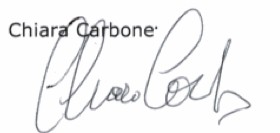 (A) Formazione1 novembre 2016- 31 ottobre 2019Dottorato di Ricerca in teoria e ricerca sociale teorica e applicataDipartimento di Scienze della Formazione Università degli Studi Roma TreProgetto: Connettere le pratiche intellettuali delle donne siciliane del Mediterraneo e delle donne Maori del Pacifico.Tutor: Professoressa Carmelina Chiara Canta - Sociologia dei processi culturali e della cultura di genere presso il dipartimento di Scienze della Formazione, Università di Roma Tre.Co- tutor: Mattero Aria – Antropologia dell’Oceania dipartimento di Storia, Cultura e Religioni, Università La Sapienza.Supervisor in Nz: Huia Tomlins Jahnke - Indigenous Education, Massey University New Zealand.2018 (4/5/6Maggio): Corso di Formazione “Metodologia di accoglienza” suddiviso nel workshop Metodologia di accoglienza a donne migranti e workshop di approfondimento in tema di interventi di prevenzione nelle scuole.Associazione: D. i. R.e (Donne in Rete contro la Violenza).Sede: Casa delle Donne di Milano.2017 (7/8 Novembre): Corso di Formazione “Il sapere dei Centri D.i.Re per l'accoglienza di donne e bambine immigrate, rifugiate e richiedenti asilo: Condivisione di buone prassi per un migliore accesso ai Centri e nuovi strumenti per affrontare le sfide future".Associazione: D. i. R.e (Donne in Rete contro la Violenza).Sede: Casa Internazionale delle Donne Roma.2016/2017: Corso di Formazione “Operatrice di Accoglienza di Centri Antiviolenza”Progetto: “Uno spazio di libertà delle donne e per le donne” finanziato dall’Associazione nazionale D.I.R.E. (Donne in rete contro la violenza) e “Amiche in Arena”.Associazione: Donne in Genere onlus- Centro Donna L.I.S.A, via rosina Anselmi 41 Roma.2013 – 2016 
84 Cfu Laurea Magistrale in discipline etno-antropologicheUniversità degli Studi di Roma La Sapienza
Facoltà di Lettere e filosofia
Titolo di tesi: “Mana wahine: le politiche di decolonizzazione delle donne maori”parole chiave: mana wahine, maori women, herstoriesMateria: Antropologia dell’oceaniaTipo: sperimentale Relatore: Matteo Aria2008 Diploma di Master in Mediazione Culturale e Politiche dell’incontro in contesto migratorioUniversità degli Studi di Roma Tre
Facoltà di Lettere e filosofiaTematiche del master: cittadinanza, mediazione culturale, immigrazione in contesti urbaniQualifica: Esperto in contesti migratori con funzione di mediazione, orientamento, progettazione ed intervento.2006 Laurea Vecchio Ordinamento in Sociologia indirizzo socio-antropologico e dello sviluppoUniversità degli Studi di Roma La Sapienza
Facoltà di SociologiaTitolo di tesi: La rinascita culturale delle tessitrici maoriparole chiave: mana wahine, dono, arte, tessituraMateria: Antropologia economicaTipo: sperimentale Relatore: Antonietta di VitoVoto 110/110(B) Attività didattica-formativa in Italia: università e istituzioni pubbliche e private2020/2021 – 2021/2022– 2022/2023 – 2023/2024: Insegnamento a contratto presso l’Università Niccolò Cusano per la laurea magistrale in Sociologia LM 88 e per la laurea magistrale Lm52- Cooperazione e sicurezza internazionale, insegnamento Sociologia delle migrazioni e delle relazioni interculturali anno accademico.Settore: InsegnamentoEnte: l’Università Niccolò CusanoAttività svolte: Lezioni frontali e online e attività di laboratorio frontali e online.2020/2021: Insegnamento a contratto presso il Dipartimento di Scienze della Formazione, università di Roma Tre per la laurea triennale in SERSS L39 e L40. Insegnamento in Laboratorio dei Processi Culturali “Abitare il Dialogo: culture e religioni del Mediterraneo”.Settore: InsegnamentoEnte: Dipartimento di Scienze della Formazione Università di Roma Tre.Attività svolte: Lezioni frontali e attività di laboratorio.2017-2021: Cultrice della materia in Sociologia dei processi Culturali e Sociologia della cultura di genere, Dipartimento di Scienze della Formazione, università di Roma Tre.Settore: Insegnamento Ente: Dipartimento di Scienze della Formazione Università di Roma Tre.Attività svolte: Lezioni frontali e attività di laboratorio.2021 Ciclo di Lezioni online nell’ambito del Progetto Prevenzione alla violenza di genere: il ruolo della scuola. Ciclo di seminari per insegnanti scuole secondarieSettore: Formazione e Sensibilizzazione al fenomeno della violenza sulle donne.Posizione Ricoperta: Coordinatrice corso e formatriceEnte: Donne in Genere Onlus – istituto Alfredo Nobel srlAttività svolte: Lezioni frontali e attività laboratoriali sulla violenza di genere 2017/2020: Ciclo di Lezioni nell’ambito della didattica/laboratorio sul Mediterraneo, come cultrice della materia – Insegnamento di Sociologia dei Processi culturali Roma Tre.Settore: InsegnamentoEnte: Dipartimento di Scienze della Formazione Università di Roma Tre.Attività svolte: Lezioni frontali e attività di laboratorio.2017/2020: Ciclo di Lezioni in Moduli dell’insegnamento Sociologia della cultura di genere, come cultrice della materia: Genere e Corpo –Genere e Violenza- Le ricerche sul genere- laboratorio sul sessismo e linguaggio, genere e immigrazione.Settore: InsegnamentoEnte: Dipartimento di Scienze della Formazione Università di Roma Tre.Attività svolte: Lezioni frontali e attività di laboratorio2007/2018: Ciclo di Lezioni in alcune scuole superiori del Lazio nell’ambito del Progetto contro la violenza sulle donne “La metamorfosi di Otello”Settore: Formazione e Sensibilizzazione al fenomeno della violenza sulle donne e sulla violenza assistita.Posizione Ricoperta: formatrice e coordinatriceEnte: Donne in Genere Onlus – istituto Alfred Nobel srlAttività svolte: Lezioni frontali e attività laboratoriali sulla violenza di genere 2012-2015Settore: Formazione DocentiPosizione ricoperta: collaboratriceEnte: Cafis - Università degli Studi Roma3Attività svolte: segretaria amministrativa e didattica della scuola di specializzazione. Gestione carriere studenti, ricevimento studenti, counselling didattico, supporto tecnico informatico ed amministrativo, data entry con uso del gestionale di Ateneo, tutor piattaforma e-learning per i corsi di abilitazione a distanza.(C) Attività di ricerca e didattica presso università straniere2018: Ricerca sul campo in Nuova Zelanda di 2 mesi presso il Te Putai a Toi, Dipartimento Di Indigenous Study Massey University – Palmerston North – Nz.2015 Ricerca sul campo in Nuova Zelanda di 1 mese: Osservazione partecipante, interviste, ricerca bibliografica e ricerca.2005 Ricerca sul campo in Nuova Zelanda di 3 mesi, finanziata con una borsa di studio per ricerca all’estero della Sapienza. Osservazione partecipante, interviste, ricerca bibliografica e ricerca.2003/2004 Borsa di studio Erasmus della durata di 1 anno presso l’Università Friederick Univeritaet di Bamberg (Alta Baviera- Germania).2003 Borsa di studio estiva di tre settimane all’Università di Malta per lo studio della lingua inglese e la cultura dell’isola di Malta.(D) Attività di ricerca scientifica e di coordinamento progettiMaggio- Novembre 2023: consulente per il Progetto “Riconoscere il volontariato di competenza. Analisi e strategie per valorizzare una pratica sociale emergente”. CIG n. 972361441D - CUP: I59B23000000006 Asse: 3 “Sistemi e modelli di intervento sociale” Obiettivo tematico: 09 “Promuovere l'inclusione sociale e combattere la povertà e ogni discriminazione” Obiettivo specifico: 9.7 “Rafforzamento dell’economia sociale” Settore di intervento: 109 “Inclusione attiva, anche al fine di promuovere le pari opportunità, e partecipazione attiva, nonché migliore occupabilità”. Settore: Consulente progettoEnte: Fondazione TerzjusAttività: Analisi di due casi studio sul volontariato con interviste e focus group, scrittura di un report di sintesi delle attività svolte, ed uno esteso completo alla fine delle attività per rendicontare lo stato di avanzamento della ricerca. alla stesura dei materiali previsti e denominati in accordo con il gruppo di lavoro.Aprile- Settembre 2023: Coordinamento e monitoraggio delle attività di ricerca del progetto “Tessere la memoria femminista” Associazione Donne in Genere OnlusSettore: Coordinatrice progettoEnte: Donne in Genere OnlusAttività svolte: Coordinamento azioni previste dal progetto e supervisione attività di ricercaDal 1 Marzo 2023 al 1 marzo 2024Settore: RicercaPosizione: Assegnista di ricercaEnte: Università degli studi di Firenze – Dipartimenti di scienze politiche e socialiAttività svolte: Ricerca sul campo progetto PRIN Migrem "Migrant remittances and transnational ties: care, social change and development across the border"Dal 1 Settembre 2022 al 31 gennaio 2023Settore: RicercaPosizione Ricoperta: Senior Protection Officer. Ente: Intersos-UNHCRAttività svolte: coordinamento delle attività di ricerca e supporto ai PM riguardo la ricerca sul campo sulle comunità di rifugiati, richiedenti asilo e apolidi nel territorio italiano. Costruzione impianto metodologico e supervisione delle attività di ricerca: interviste, focus group, questionario, elaborazione dati e redazione rapporto di ricerca.2021 -2022: Coordinamento e monitoraggio delle attività del progetto “Quattro azioni di empowerment per il contrasto alla violenza di genere” Associazione Donne in Genere Onlus.Settore: Coordinatrice progettoEnte: Donne in Genere OnlusAttività svolte: Coordinamento e monitoraggio e rendicontazione delle azioni previste dal progetto Dal 1 Giugno 2022 al 15 luglio 2022Settore: RicercaPosizione Ricoperta: Ricercatrice Esperta Senior. Ente: LaSER – Società Laboratorio per lo Sviluppo Economico Regionale s.r.l.Attività svolte: valutazione ex post relativo alla programmazione regionale 2007-2013 in materia di  INFRASTRUTTURE SOCIALI (lotto 4) – Programma Operativo Puglia FESR-FSE 2014-2020 – Attuazione del Piano di Valutazione Puglia 2014-2020.Dal 15 febbraio al 15 aprile 2022Settore: RicercaPosizione Ricoperta: Ricercatrice Esperta Senior. Ente: IREF istituto di ricerche educative e formativeAttività svolte: Realizzazione di uno studio valutativo sul ruolo del terzo settore nella realizzazione delle attività trattamentali nelle carceri italianeDal 15 Novembre 2021 al 15 Maggio 2022Settore: RicercaPosizione Ricoperta: Ricercatrice Esperta Senior. Ente: LaSER – Società Laboratorio per lo Sviluppo Economico Regionale s.r.l.Attività svolte: Progetto Mi Fa Bene – Violenza sui minori stranieri. Ricerca valutativa, analisi dei dati, realizzazione di interviste e focus group; redazione del rapporto di ricerca.Dal 3 Novembre 2021 al 27 marzo 2022Settore: RicercaPosizione Ricoperta: Consulente. Ente: ACLI – Associazioni cristiane lavoratori italiani apsAttività svolte: attività di progettazione dell’impianto di ricerca del progetto PASS e attività di indirizzo e supporto metodologico in un’ottica mix-method agli operatori di progetto impegnati a livello territoriale nelle attività di ricerca; redazione documento finale di ricercaDal 1 dicembre 2021 al 1 marzo 2022: Borsa di Studio nell’ambito del progetto “Help Sos –anno 2020” presso il dipartimento di Cultura, Politica e Società – Università di Torino.Settore: Formazione e RicercaPosizione Ricoperta: Ricercatrice e Formatrice. Ente: dipartimento di Cultura, Politica e Società – Università di TorinoAttività svolte: Coordinatrice gruppo sociologia e docente per la formazione alle Forze dell’Ordine sulla violenza sulle donne.Dal 17 settembre 2021 al 16 Novembre - Progetto Viva progetto di monitoraggio, valutazione e analisi degli interventi di prevenzione e contrasto alla violenza contro le donne - CNR- IRPPS. Settore: RicercaPosizione Ricoperta: Realizzazione di un’analisi di contesto sul fenomeno della violenza sulle donne in Italia, a partire da uno studio desk sui risultati degli studi di campo già condotti dal CNR in questo ambito, così come sui documenti prodotti da organismi e associazioni nazionali e internazionali e alle fonti statistiche ufficiali.Ente: CNR (consiglio nazionale delle ricerche) – IRPPS (istituto di Ricerca sulla popolazione e le politiche sociali).Attività svolte: attività di ricerca sociologica.Dal 21 aprile al 20 giugno 2021- Progetto Viva progetto di monitoraggio, valutazione e analisi degli interventi di prevenzione e contrasto alla violenza contro le donne - CNR- IRPPS. Settore: RicercaPosizione Ricoperta: incarico di ricerca per 2 mesi, conduzione di ricerca valutativa nel campo della analisi e valutazione degli interventi di prevenzione e contrasto alla violenza contro le donne. Realizzazione delle seguenti attività: 1) realizzazione focus group; 2) analisi di casi studio ed elaborazione di testi complessi e relazioni di ricerca, anche ai fini della redazione di contributi scientifici.Ente: CNR (consiglio nazionale delle ricerche) – IRPPS (istituto di Ricerca sulla popolazione e le politiche sociali).Attività svolte: attività di ricerca sociologica.20 Aprile 2020- 19 Dicembre 2020 Progetto Viva: progetto di monitoraggio, valutazione e analisi degli interventi di prevenzione e contrasto alla violenza contro le donne - CNR- IRPPS. Settore: RicercaPosizione Ricoperta: incarico di ricerca per 8 mesi, conduzione di ricerca valutativa nel campo della analisi e valutazione degli interventi di prevenzione e contrasto alla violenza contro le donne. Realizzazione delle seguenti attività: 1) interviste sul campo e focus group; 2) analisi di casi studio ed elaborazione di testi complessi e relazioni di ricerca, anche ai fini della redazione di contributi scientifici; 3) predisposizione di rapporti relativi alla funzionalità operativa del sistema d’offerta territoriale dei servizi specialistici e generali e/o alla valutazione degli interventi a valere dei piani nazionali contro la violenza sulle donne. Ente: CNR (consiglio nazionale delle ricerche) – IRPPS (istituto di Ricerca sulla popolazione e le politiche sociali).Attività svolte: attività di ricerca sociologica sul campo.Dal 1 marzo 2021 al 30 maggio 2021: Borsa di Studio nell’ambito del progetto “Help Sos –anno 2020” presso il dipartimento di Cultura, Politica e Società – Università di Torino.Settore: RicercaPosizione Ricoperta: incarico di ricerca. Ente: dipartimento di Cultura, Politica e Società – Università di TorinoAttività svolte: realizzazione di interviste e focus group con operatori e operatrici della rete antiviolenza della città di Torino; partecipazione alla realizzazione degli strumenti di indagine (traccia delle interviste; traccia per i focus group); redazione del report finale del progetto.Dal 15 febbraio 2021 al 15 luglio 2021Settore: Ricerca sull’impatto del Caporalato sulla provincia di LatinaPosizione Ricoperta: Esperta Senior. Ente: LaSER – Società Laboratorio per lo Sviluppo Economico Regionale s.r.l.Attività svolte: Ricerca Valutativa e realizzazione di interviste (e relativa stesura) on line a 10 testimoni privilegiati, 30 responsabili di imprese agricole della provincia di Latina; redazione del rapporto relativo ai risultati emersi dalle interviste effettuate con i 30 responsabili di imprese agricole della provincia di Latina.Dal 14 ottobre 2020 al 13 ottobre 2021: Progetto Mi. Main – Migration Mainstreaming – supporto dei servizi per l’immigrazione a Roma.Settore: RicercaPosizione Ricoperta: incarico di un anno come coordinatrice del servizio Punto Informativo antiviolenza: come intercettare la violenza nelle storie delle donne migranti nell’ambito del progetto di ricerca FAMI 2014-2020 sul Progetto Mi. Main – Migration Mainstreaming Ente: Dipartimento di Scienze della Formazione- Università Roma Tre- Comune di Roma.Attività svolte: attività di coordinamento dello sportella e delle attività di ricerca sulla violenza contro le donne migranti.Dal 10 ottobre 2020 al 12 novembre 2020Settore: RicercaPosizione Ricoperta: incarico per supporto nella redazione di materiali a seguito dello svolgimento di audit con gli uffici territoriali del DGMC del Ministero della Giustizia.Ente: Dipartimento di Scienze della Formazione- Università Roma Tre- Comune di Roma. Attività svolte: Ricerca e analisi di materiale scientifico e redazione schede ricercaDal 25 Giugno 2020 al 24 Luglio 2020 Dipartimento di Scienze del Formazione - Università Roma TreProgetto Mi. Main – Migration Mainstreaming – supporto dei servizi per l’immigrazione a Roma.Settore: RicercaPosizione Ricoperta: incarico di un mese per attività di supporto alla mappatura dei servizi per l’immigrazione a Roma nell’ambito del progetto di ricerca FAMI 2014-2020 sul Progetto Mi. Main – Migration Mainstreaming con focus sui servizi per le donne immigrate. Realizzazione interviste e focus group.Ente: Dipartimento di Scienze della Formazione- Università Roma Tre.Attività svolte: attività di ricerca di servizi e mappatura con stesura di rapporto finale.Dal 1 Giugno- 30 giugno 2020, Realizzazione di una indagine di campo per La Soc. Laboratorio per lo Sviluppo Economico Regionale (LaSer S.r.l).Settore: RicercaPosizione Ricoperta: Incarico di ricerca valutativa  di un mese per la realizzazione di un’indagine sul campo rivolta alle imprese beneficiarie dei finanziamenti erogati dalla Regione Puglia a valere sulla linea di azione 1.4.2 “Supporto alla crescita e sviluppo di PMI specializzate nell’offerta di contenuti e servizi digitali”per la valutazione dei risultati dei progetti finanziati a valere su tale linea di azione. Ente: Soc. Laboratorio per lo Sviluppo Economico Regionale (LaSer S.r.l).Attività svolte: attuazione di 6 interviste in profondità a testimoni privilegiati.2018/2019 Ricerca con Unicef-Oim-Ismu “Transizione dei minori stranieri non accompagnati all’età adulta”Settore: Ricerca sul campoPosizione Ricoperta: Partecipazione all’organizzazione del progetto, applicazione di metodologie mix method- interviste a Key Informant istituzionali e informali, conduzione focus group, interviste a MSNA, ex MSNA e vittime di tratta, donne immigrate, analisi dei dati con N-VIVO, stesura di alcune parti del rapporto di ricerca per la situazione dei MSNA del Lazio.Ente: Università degli Studi Roma TreAttività svolte: attività di ricerca sociologica 2018: Ricerca sul campo a Catania di 1 mese presso il Centro antiviolenza ThamaiaSettore: Ricerca sul campoPosizione Ricoperta: Intervistatrice, interviste qualitative/racconti di vita alle operatrici del Centro Antiviolenza, analisi qualitativa e interpretazione delle narrazioni, stesura relazione finale.Ente: Università degli Studi Roma TreAttività svolte: attività di ricerca sociologica 2018: Ricerca sul campo in Nuova Zelanda presso il Te Putai a Toi, Dipartimento Di Indigenous Study Massey University – Palmerston North – Nz.Settore: Ricerca sul campoPosizione Ricoperta: Intervistatrice, interviste qualitative/racconti di vita alle donne Maori, analisi qualitativa e interpretazione delle narrazioni, stesura relazione finale.Ente: Università degli Studi Roma TreAttività svolte: attività di ricerca sociologica 2017– 2018 Ricerca sul Femminino Mediterraneo Laboratorio PLU.C (Pluralismo culturale) del Dipartimento di Scienze della Formazione, Università Roma TRESettore: Ricerca sul campoPosizione Ricoperta: Intervistatrice nell’ambito del progetto di ricerca “Il Femminino Mediterraneo”, interviste in profondità a donne immigrate, analisi dei dati raccolti, stesura relazione finale.Ente: Università degli Studi Roma TreAttività svolte: attività di ricerca sociologica 2016 – 2017 Ricerca Voci di Donne dal Mediterraneo - Laboratorio PLU.C (Pluralismo culturale) del Dipartimento di Scienze della Formazione, Università Roma TRESettore: Ricerca sul campoPosizione Ricoperta: Intervistatrice nell’ambito del progetto di ricerca “Voci di donne nel Mediterraneo”, interviste in profondità a donne immigrate, realizzazione Video interviste a Key Informant nella provincia di Trapani (Marsala, Paceco, Mazzara del Vallo, Custonaci). Collaborazione produzione al cortometraggio: Racconti migranti (https://www.youtube.com/watch?v=ymH6PhHC6R0&t=21s). Analisi dei risultati con metodologia qualitativa, analisi interpretativa e comprensiva delle narrazioni, stesura relazione finale.Ente: Università degli Studi Roma TreAttività svolte: attività di ricerca sociologica 2008-2009Settore: Ricerca  Posizione ricoperta: Stagista laboratorio di antropologia Ente/Datore di lavoro: Sovrintendenza Beni archeologici Regione Lazio, Laboratorio di Antropologia via degli stabilimenti 5 TivoliProgetto: ricerca bibliografica sui progetti del laboratorio, analisi dei reperti antropologici, catalogazione.2008 -2010Settore: Educazione Diritti UmaniPosizione ricoperta: responsabile del settore EDU (Educazione ai Diritti Umani) della sezione italiana di Amnesty International (circoscrizione Lazio)Ente/Datore di lavoro: Amnesty International circoscrizione Lazio, via Cattaneo n. 22/b cap 00185 RomaProgetto di ricerca: creazione di un archivio elettronico delle scuole elementari di Roma. Interventi educativi nelle classi elementari con letture animate di fiabe, favole, racconti sulle tematiche che coinvolgono il lavoro di Amnesty International nel mondo.2007- 2008Settore: Educazione all’Intercultura e MulticulturalitàPosizione ricoperta: Volontaria del servizio civile nazionaleEnte/Datore di lavoro: Dipartimento XVI del Comune di Roma Largo Loria n. 3 cap 00100 RomaProgetto di ricerca: Creare degli spazi di condivisione e momenti interculturali attraverso la lettura di fiabe, favole, racconti illustrati e romanzi con tematiche rivolte all’integrazione, alla multiculturalità e ai diritti umani(E)Partecipazione a convegni in qualità di relatrice e/o organizzazione scientifica- 3-6 Luglio 2023 intervento al convegno Migration and inequalities. in search of answers and solutions con un paper dal titolo The “diaspora politics” of Colombian migrant women as transnational agents of development and social change.- 24 Maggio 2023 discussant alla presentazione del saggio di Vincenzo Pepe, “Patricia Hill Collins e il femminismo nero”, in Rita Bichi (a cura), Sociologia Generale, Vita e Pensiero, Milano 2022.-6-7 Ottobre 2022 intervento durante la settimana della sociologia a Narni Transizioni, Sociali, Una nessuna e centomila con un paper dal titolo “Rappresentazioni femministe e violenza epistemica”.- 6-7 dicembre 2021 intervento al convegno “Intersezionalità e sociologia: teorie e metodologie applicate agli studi di genere e della sessualità” con un paper dal titolo “L’accoglienza delle donne migranti, richiedenti asilo e rifugiate nei centri antiviolenza: l’approccio femminista intersezionale nella lettura dei vissuti di violenza”.-9-12 giugno 2021 Intervento al “VIII Convegno di etnografia e ricerca qualitativa” nel panel “The researcher’s  role in Militant ethnography simpathy and strain with the research context” con un paper dal titolo “Doing research as a reasearcher and as a operatrice antiviolenza in a women’s centre in Catania.-25 – 27 maggio intervento alla conferenza “Sociology of education in Southern Europe: a step forward” nel panel Lifelong learning, gender and social change, con un paper dal titolo Feminist and indigenous epistemologies from the south: the intellectual practices of women in Sicily and in New Zealand as means of social and cultural change.- 2 Marzo 2021 Intervento al seminario online SPe- Genere “I generi nel ritiro pandemico tra resilienza e rigenerazione”, con un paper dal titolo “Accoglienza online: il “lavoro” di relazione ai tempi del COVID-19”.- 16 Ottobre 2020 intervento al festival della Sociologia a Narni Global City con un paper dal titolo “L’impatto del Covid 19 sulle donne migranti che subiscono violenza, un aumento del rischio e delle barriere di accesso ai centri antiviolenza”.- Gennaio 2020 (31gen-1feb) intervento alla Conferenza Genere e R-esistenze in Movimento: Soggettività, Azioni, Prospettive, con un paper dal titolo Le pratiche intellettuali femministe delle donne nella città di Catania: nuove forme di conoscenza e saperi trasformativi per la società.- Ottobre 2019 intervento alla Settimana della Sociologia (14-20 ottobre) Differenze e Disuguaglianze. Fatti e Misfatti della società italiana con un paper dal titolo L’accoglienza delle donne migranti nei centri antiviolenza in Italia: le barriere sociali e culturali.Settembre 2019 intervento all’interno del seminario “Serge Tcherkezoff: Quarante ans avec l’Océanie. Terrains e Méthode, con un paper dal titolo “On the encounter with Mana wahine: building dialogue and relationship with Maori women intellectuals”.Maggio 2019 Coordinatrice della sezione Genere/Género e Intervento alla tavola rotonda Roma Valencia presso l’università di Valencia, con un paper dal titolo “Dove la condivisione è un obbligo: azioni e pratiche intellettuali in Nuova Zelanda”.Dicembre 2018 Intervento alla conferenza Esfo “Dealing with Inequality: Pacific perspectives, Pacific futures”con un paper dal titolo A collaborative and a “Visible” agreement of research: an experiment of transcultural and decolonial change in the Academy.Novembre 2018 Intervento al convegno Forum di Analisi Qualitativa con un paper dal titolo Incontrarsi sul campo: la ricerca collaborativa con le donne siciliane del Mediterraneo e le donne Maori del Pacifico Aprile 2018 Intervento al convegno “Connecting educational practices: a cross cultural approach” con un paper intitolato “Dialogo e pratiche collaborative: la costruzione di una relazione accademica come un processo culturale e trasformativo”.Dicembre 2017 Intervento al convegno della Siaa (Società italiana di antropologia applicata), “Collaborazione e Mutualismo”, con un paper dal titolo “Azioni e pratiche intellettuali in Nuova Zelanda: l’incontro e la negoziazione con le accademiche Māori”.Ottobre 2017 Intervento al Convegno Annuale della sezione di Sociologia dei processi culturali dell’AIS (Associazione italiana di sociologia) “Con gli occhi di domani: la creatività come risorsa”, con un paper dal titolo: “Giovani, università e ricerca scientifica Ricerca scientifica e pratiche collaborative: incontri sociologici tra giovani intellettuali”.Maggio 2017 Intervento alla conferenza “Mo(u)vement” dell’associazione Casca/Iuaes, presso l’Università di Ottawa (Ontario, Canada) nel panel “Ethnographies en route: culture, meaning, motion” con un paper dal titolo “Connections between worlds and women: to stay in betweeness as a consequence of the cultural belonging on the move” Aprile 2017 Intervento al convegno “Voci di donne dal Mediterraneo”, con un paper dal titolo “Lo slittamento di prospettiva nella ricerca empirica in Sicilia: voci e appartenenze nel Mar Mediterraneo”.Luglio 2016 Intervento alla conferenza biennale dell’Easa (European Association of Social Anthropology) nel panel “Conflicted citizenships: ethnographies of power, memory and belonging” con un paper dal titolo “Power, memory and belonging in New Zealand: Māori women and their agency.”http://nomadit.co.uk/easa/easa2016/panels.php5?PanelID=4054Marzo 2016 Intervento “Reinterpretare il passato per legittimare il presente: le herstories fra le donne maori” nel Seminario Oceania 2016 “Usi del passato, etnografie del presente” organizzato dall’Università La Sapienza Agosto 2014 intervento alla conferenza biennale dell’Easa nel panel “Anthropology of art: today and tomorrow” con un paper dal titolo “The Taonga's role in the Maori economy: make art or make business?”(F) Membro di comitati di redazione - Gennaio 2020 Membro nel comitato redazionale della Collana: “Generi e Società. Identità Orientamenti Linguaggi” (FrancoAngeli, Milano). Editors: Fabio Corbisiero, Elisabetta Ruspini. La Collana discute e approfondisce i temi legati al rapporto tra genere, identità, orientamento sessuale, linguaggio, documentando le riflessioni teoriche ed empiriche più attuali in quest’area di studi. “Generi e Società”vuole interrogarsi su differenze e convergenze che legano le trasformazioni sociali alla dimensione di genere attraverso la lente delle Scienze sociali. Tra le tematiche di interesse della Collana: socializzazione al genere; genere e processi educativi; genere e teorie sociologiche; generazioni, coppie e famiglie; relazioni intime; culture della sessualità; corpi, generi, orientamenti sessuali; comunità LGBT+; diritti sessuali; genere, famiglie, lavoro e welfare; diseguaglianze di genere; violenza di genere e dinamiche della violenza in ottica di genere; genere e religioni; linguaggi e comunicazione; genere, femminismi e movimenti sociali; genere e tecnologie; turismo di genere; metodologie di ricerca gender-sensitive.- Maggio 2020 membro del comitato redazionale della Collana “Attrazioni sociologiche/Sociological Sights” propone sul panorama editoriale con l’obiettivo di “fissare lo sguardo”, di volta in volta, su temi di interesse sociologico “emergente”. A cura di Ignazia Bhartolini e Milena Gammaitoni.(G) Membro di Laboratori di ricerca2021 – in corsoSettore: RicercaPosizione Ricoperta: membro e coordinatrice dell’area femminismi indigeni del Laboratorio Decoloniale Femminista e Queer del Dispes Unical, diretto dalla prof.ssa Laura Corradi.Ente: Università degli Studi della calabriaAttività svolte: attività di ricerca sociologica- 2016 – in corsoSettore: Ricerca Posizione Ricoperta: membro del Laboratorio PLU.C (Pluralismo culturale) del Dipartimento di Scienze della Formazione, diretto dalla prof.ssa C.C. Canta.Ente: Università degli Studi Roma TreAttività svolte: attività di ricerca sociologicaPubblicazioni Carbone, C., Cannito, M., Pusateri, F. (2024- in via di pubblicazione) “Al centro della rete: centri antiviolenza,sportelli e case rifugio”, in RETI IN AZIONE Strumenti teorici e pratici nel campo dell’antiviolenza, a cura diMaddalena Cannito Paola Maria Torrioni, il Mulino, Milano ISBN 978-88-15-38233-7 Carbone C., Casavecchia, A., Pepe, M., Carbone, V., Fiocca, F., Canta, A.F., et al. (2023). “L’analisi del ruolo delle donne nel Mediterraneo nei processi culturali, sociali e religiosi negli studi di Chiara Canta”. In Casavecchia Andrea (a cura di), Una sociologia aperta al cambiamento. I percorsi di studio e di ricerca di Carmelina Chiara Canta (pp. 125-141). Roma: Romatre Press.Carbone,  C. et al. (2023)  "Living Interfaith Dialogue during the Lockdown: The Role of Women in the Italian Case" Religions 14, no. 2: 252. https://doi.org/10.3390/rel14020252Carbone, C., (2022). Praticare  l’intersezionalità  nei  centri  antiviolenza:  l’accoglienza  delle  donne  migranti, richiedenti asilo e rifugiate. Culture e Studi del Sociale, vol. 7(2), 180-192Canta, C.C., Canta, A.F., Carbone, C., Casavecchia, A. (2022). Intra and Interreligious Dialogue before and after the Pandemic Distancing. [Italian Sociological Review, 12 (3), 1139-1159] Retrieved from [http://dx.doi.org/10.13136/isr.v12i3.606] C.Carbone e L. De Pascale, 2022, “Violenza sulle donne e intersezionalità: la capacità di risposta degli interventi a supporto dell’empowerment socio-economico” in Contrastare la violenza sulle donne attori, processi e pratiche di un campo in evoluzione, la Rivista delle Politiche Sociali / Italian Journal of Social Policy, n. 3-4/2021, pp 87-103.C.Carbone, 2022 “Il dialogo interreligioso ha resistito al distanziamento? le relazioni durante la pandemia” in  Attraversare il Guado, a cura di Andrea Casavecchia pp. 91-110, Aracne, RomaC.Carbone et Al., 2021 “L’esperienza del Punto Informativo Antiviolenza – MI.MAIN-Migration Mainstreaming: un’analisi della violenza sulle donne migranti, richiedenti asilo e rifugiate in Roma Capitale” in  Roma in mutamento? Intercultura e inclusione per servizi pubblici innovativi, a cura di Milena Gammaitoni, Edizioni Cleup, Padova.C. Carbone et Al, 2021 “La ricerca su Roma”, in Roma in mutamento? Intercultura e inclusione per servizi pubblici innovativi, a cura di Milena Gammaitoni, Edizioni Cleup, Padova.C.Carbone, 2021, Voci indigene e saperi sovversivi. Le donne Maori innovano le conoscenze, Edizioni Mimesis, Collana Sociologie, ISBN 978-88-5753-569-2C.Carbone, 2021,  All. 4 Il punto di vista dell’associazionismo femminile, reportistica WP5 del progetto Viva, visionale al sito https://viva.cnr.it/wp5/C.Carbone, M. Villani 2020, “Contradictions and Critical Limitations of the Gender Category in the Use of OECD-PISA Datasets”, in Colombo, M., Salmieri, L, (2020), The Education of Gender. The Gender of Education.  Sociological Research in Italy, Rome, Associazione “Per Scuola Democratica”.C.Carbone 2020, “Nuove forme di intellighentsia e mutamento sociale. Le pratiche intellettuali delle donne a Catania” in Saggi di Sociologia, a cura di Burgalassi M., Cocozza A., collana editoriale Sociologia e Servizio sociale, working paper 6/2020, Edizioni Roma Tre Press, Roma.C.Carbone 2020, “Le pratiche intellettuali femministe delle donne nella città di Catania: nuove forme di conoscenza e saperi trasformativi per la società”, in Coppola, M. M.; Donà, A.; Poggio, B.; Tuselli, A. (edited by), "Genere e R-esistenze in movimento: Soggettività, Azioni e prospettive", Università di Trento, Trento - ISBN: 978-88-8443-894-2.  C.Carbone 2020, “Dove la condivisione. un obbligo: azioni e pratiche intellettuali in Nuova Zelanda, l’incontro con le accademiche Māori, atti del convegno della Mesa Redonda Roma Valencia Migrazione, genere, co-partecipazione e culture visive Sfide future per la ricerca nell’ambito delle scienze sociali, a cura di Donato D., Pardo Baldoví M. I., San Martín Alonso A., Valle Aparicio J.E., Senent Sánchez J.M., Palmero Ediciones, Valencia - ISBN: 978-84-942301.5-8C.Carbone 2020, “Introduzione ai contributi della sezione Genere/Genero”, in atti del convegno della Mesa Redonda Roma Valencia Migrazione, genere, co-partecipazione e culture visive Sfide future per la ricerca nell’ambito delle scienze sociali, a cura di Donato D., Pardo Baldoví M. I., San Martín Alonso A., Valle Aparicio J.E., Senent Sánchez J.M., Palmero Ediciones, Valencia - ISBN: 978-84-942301.5-8 C.Carbone, H. Jahnke, 2020, “De-Colonizing the Academy: challenges, tensions and collaboration” in R.M. Contini, C.P. Smith, C.N. Veloria, Intercultural Education: Critical Perspectives, Pedagogical Challenges, and Promising Practices, Ed.Nova Science Publishers, Inc., New York.Fondazione ISMU, (2019) coautrice del report di Ricerca, A un bivio. La transizione alla vita adulta dei minori stranieri non accompagnati in Italia. UNICEF, UNHCR e OIM, Roma. ISBN: 9788894432480.C.Carbone 2019, “L’accoglienza delle donne migranti nei centri antiviolenza in Italia: le barriere sociali e culturali”, in Accogliere la Differenza. Trame culturali nel Mediterraneo, Aracne Editore, Roma.C.Carbone 2018, “Ricostruire il passato per legittimare il presente: il mana wahine e le herstories fra le donne maori” in AboutGender, Rivista Internazionale di studi di genere, V. 8, N. 18 (rivista open access).C.Carbone 2018, “La dimensione creativa della religiosità nel Femminino Mediterraneo: il dialogo come dono per la società” in C.Canta (a cura di), 2018 Il femminino Mediterraneo, Aracne Editore, Roma.C. Carbone 2017, “Lo slittamento di prospettiva nella ricerca empirica in Sicilia: voci e appartenenze nel Mar Mediterraneo”, In Atti del convegno Voci di donne dal Mediterraneo, Edizioni RomaTre Press, Roma.C. Carbone 2017, “Dal Mare alla Terra: ripensare l’analisi sociologica” in “Voci di donne dal Mediterraneo” (a cura di) Chiara Carmelina Canta, Aracne Editore, Roma.C.Carbone 2016 “Il sistema educativo maori come pratica di resistenza: l'agency nativa e le politiche educative tribali” in Italian Journal of Special Education for Inclusion anno IV n.2 (rivista open access).C.Carbone 2016 “Arte e Gender: le riappropriazioni delle artiste maori”, in Rivista di Scienze Sociali http://www.rivistadiscienzesociali.it/, n.15 dicembre 2016 (rivista open access).C. Carbone 2008 “Il valore dei taonga nell’economia maori: dal profondo senso magico dell’hau al valore di scambio sul mercato globale” in A. Di Vito 2008, “Dono ed economie informali. Saggi di antropologia economica” edizioni Cisu, Roma.(H) Conoscenza Lingue Straniere(I) Membro di Associazioni - Volontaria presso l’associazione Donne in Genere Onlus (via Rosina Anselmi 41, 000139 Roma).- Dal 2017 Operatrice Antiviolenza presso il Centro Antiviolenza Donna L.i.s.a (libertà, internazionalizzazione, soggettività, autodeterminazione).- Referente per donne migranti Centro Donna Lisa (L) Conoscenze Informatiche - Patente ECDL con certificazione AICA n. skillcard 1540396- Diploma in Esperto Seo e Motori di ricerca, rilasciato da Ied Istituto Europeo di Design, Roma.Ai sensi  del  D.P.R.  n. 445/2000 e le autorizzazioni al trattamento dei dati personali regolamento UE 2016/679 do il mio consenso per il trattamento dei miei dati personali ai fini esclusivi di selezione, inoltre autorizzo al trattamento dei dati personali secondo quanto conforme al Decreto Legislativo 196/2003 Cerveteri, 5/01/2024(A) Formazione1 novembre 2016- 31 ottobre 2019Dottorato di Ricerca in teoria e ricerca sociale teorica e applicataDipartimento di Scienze della Formazione Università degli Studi Roma TreProgetto: Connettere le pratiche intellettuali delle donne siciliane del Mediterraneo e delle donne Maori del Pacifico.Tutor: Professoressa Carmelina Chiara Canta - Sociologia dei processi culturali e della cultura di genere presso il dipartimento di Scienze della Formazione, Università di Roma Tre.Co- tutor: Mattero Aria – Antropologia dell’Oceania dipartimento di Storia, Cultura e Religioni, Università La Sapienza.Supervisor in Nz: Huia Tomlins Jahnke - Indigenous Education, Massey University New Zealand.2018 (4/5/6Maggio): Corso di Formazione “Metodologia di accoglienza” suddiviso nel workshop Metodologia di accoglienza a donne migranti e workshop di approfondimento in tema di interventi di prevenzione nelle scuole.Associazione: D. i. R.e (Donne in Rete contro la Violenza).Sede: Casa delle Donne di Milano.2017 (7/8 Novembre): Corso di Formazione “Il sapere dei Centri D.i.Re per l'accoglienza di donne e bambine immigrate, rifugiate e richiedenti asilo: Condivisione di buone prassi per un migliore accesso ai Centri e nuovi strumenti per affrontare le sfide future".Associazione: D. i. R.e (Donne in Rete contro la Violenza).Sede: Casa Internazionale delle Donne Roma.2016/2017: Corso di Formazione “Operatrice di Accoglienza di Centri Antiviolenza”Progetto: “Uno spazio di libertà delle donne e per le donne” finanziato dall’Associazione nazionale D.I.R.E. (Donne in rete contro la violenza) e “Amiche in Arena”.Associazione: Donne in Genere onlus- Centro Donna L.I.S.A, via rosina Anselmi 41 Roma.2013 – 2016 
84 Cfu Laurea Magistrale in discipline etno-antropologicheUniversità degli Studi di Roma La Sapienza
Facoltà di Lettere e filosofia
Titolo di tesi: “Mana wahine: le politiche di decolonizzazione delle donne maori”parole chiave: mana wahine, maori women, herstoriesMateria: Antropologia dell’oceaniaTipo: sperimentale Relatore: Matteo Aria2008 Diploma di Master in Mediazione Culturale e Politiche dell’incontro in contesto migratorioUniversità degli Studi di Roma Tre
Facoltà di Lettere e filosofiaTematiche del master: cittadinanza, mediazione culturale, immigrazione in contesti urbaniQualifica: Esperto in contesti migratori con funzione di mediazione, orientamento, progettazione ed intervento.2006 Laurea Vecchio Ordinamento in Sociologia indirizzo socio-antropologico e dello sviluppoUniversità degli Studi di Roma La Sapienza
Facoltà di SociologiaTitolo di tesi: La rinascita culturale delle tessitrici maoriparole chiave: mana wahine, dono, arte, tessituraMateria: Antropologia economicaTipo: sperimentale Relatore: Antonietta di VitoVoto 110/110(B) Attività didattica-formativa in Italia: università e istituzioni pubbliche e private2020/2021 – 2021/2022– 2022/2023 – 2023/2024: Insegnamento a contratto presso l’Università Niccolò Cusano per la laurea magistrale in Sociologia LM 88 e per la laurea magistrale Lm52- Cooperazione e sicurezza internazionale, insegnamento Sociologia delle migrazioni e delle relazioni interculturali anno accademico.Settore: InsegnamentoEnte: l’Università Niccolò CusanoAttività svolte: Lezioni frontali e online e attività di laboratorio frontali e online.2020/2021: Insegnamento a contratto presso il Dipartimento di Scienze della Formazione, università di Roma Tre per la laurea triennale in SERSS L39 e L40. Insegnamento in Laboratorio dei Processi Culturali “Abitare il Dialogo: culture e religioni del Mediterraneo”.Settore: InsegnamentoEnte: Dipartimento di Scienze della Formazione Università di Roma Tre.Attività svolte: Lezioni frontali e attività di laboratorio.2017-2021: Cultrice della materia in Sociologia dei processi Culturali e Sociologia della cultura di genere, Dipartimento di Scienze della Formazione, università di Roma Tre.Settore: Insegnamento Ente: Dipartimento di Scienze della Formazione Università di Roma Tre.Attività svolte: Lezioni frontali e attività di laboratorio.2021 Ciclo di Lezioni online nell’ambito del Progetto Prevenzione alla violenza di genere: il ruolo della scuola. Ciclo di seminari per insegnanti scuole secondarieSettore: Formazione e Sensibilizzazione al fenomeno della violenza sulle donne.Posizione Ricoperta: Coordinatrice corso e formatriceEnte: Donne in Genere Onlus – istituto Alfredo Nobel srlAttività svolte: Lezioni frontali e attività laboratoriali sulla violenza di genere 2017/2020: Ciclo di Lezioni nell’ambito della didattica/laboratorio sul Mediterraneo, come cultrice della materia – Insegnamento di Sociologia dei Processi culturali Roma Tre.Settore: InsegnamentoEnte: Dipartimento di Scienze della Formazione Università di Roma Tre.Attività svolte: Lezioni frontali e attività di laboratorio.2017/2020: Ciclo di Lezioni in Moduli dell’insegnamento Sociologia della cultura di genere, come cultrice della materia: Genere e Corpo –Genere e Violenza- Le ricerche sul genere- laboratorio sul sessismo e linguaggio, genere e immigrazione.Settore: InsegnamentoEnte: Dipartimento di Scienze della Formazione Università di Roma Tre.Attività svolte: Lezioni frontali e attività di laboratorio2007/2018: Ciclo di Lezioni in alcune scuole superiori del Lazio nell’ambito del Progetto contro la violenza sulle donne “La metamorfosi di Otello”Settore: Formazione e Sensibilizzazione al fenomeno della violenza sulle donne e sulla violenza assistita.Posizione Ricoperta: formatrice e coordinatriceEnte: Donne in Genere Onlus – istituto Alfred Nobel srlAttività svolte: Lezioni frontali e attività laboratoriali sulla violenza di genere 2012-2015Settore: Formazione DocentiPosizione ricoperta: collaboratriceEnte: Cafis - Università degli Studi Roma3Attività svolte: segretaria amministrativa e didattica della scuola di specializzazione. Gestione carriere studenti, ricevimento studenti, counselling didattico, supporto tecnico informatico ed amministrativo, data entry con uso del gestionale di Ateneo, tutor piattaforma e-learning per i corsi di abilitazione a distanza.(C) Attività di ricerca e didattica presso università straniere2018: Ricerca sul campo in Nuova Zelanda di 2 mesi presso il Te Putai a Toi, Dipartimento Di Indigenous Study Massey University – Palmerston North – Nz.2015 Ricerca sul campo in Nuova Zelanda di 1 mese: Osservazione partecipante, interviste, ricerca bibliografica e ricerca.2005 Ricerca sul campo in Nuova Zelanda di 3 mesi, finanziata con una borsa di studio per ricerca all’estero della Sapienza. Osservazione partecipante, interviste, ricerca bibliografica e ricerca.2003/2004 Borsa di studio Erasmus della durata di 1 anno presso l’Università Friederick Univeritaet di Bamberg (Alta Baviera- Germania).2003 Borsa di studio estiva di tre settimane all’Università di Malta per lo studio della lingua inglese e la cultura dell’isola di Malta.(D) Attività di ricerca scientifica e di coordinamento progettiMaggio- Novembre 2023: consulente per il Progetto “Riconoscere il volontariato di competenza. Analisi e strategie per valorizzare una pratica sociale emergente”. CIG n. 972361441D - CUP: I59B23000000006 Asse: 3 “Sistemi e modelli di intervento sociale” Obiettivo tematico: 09 “Promuovere l'inclusione sociale e combattere la povertà e ogni discriminazione” Obiettivo specifico: 9.7 “Rafforzamento dell’economia sociale” Settore di intervento: 109 “Inclusione attiva, anche al fine di promuovere le pari opportunità, e partecipazione attiva, nonché migliore occupabilità”. Settore: Consulente progettoEnte: Fondazione TerzjusAttività: Analisi di due casi studio sul volontariato con interviste e focus group, scrittura di un report di sintesi delle attività svolte, ed uno esteso completo alla fine delle attività per rendicontare lo stato di avanzamento della ricerca. alla stesura dei materiali previsti e denominati in accordo con il gruppo di lavoro.Aprile- Settembre 2023: Coordinamento e monitoraggio delle attività di ricerca del progetto “Tessere la memoria femminista” Associazione Donne in Genere OnlusSettore: Coordinatrice progettoEnte: Donne in Genere OnlusAttività svolte: Coordinamento azioni previste dal progetto e supervisione attività di ricercaDal 1 Marzo 2023 al 1 marzo 2024Settore: RicercaPosizione: Assegnista di ricercaEnte: Università degli studi di Firenze – Dipartimenti di scienze politiche e socialiAttività svolte: Ricerca sul campo progetto PRIN Migrem "Migrant remittances and transnational ties: care, social change and development across the border"Dal 1 Settembre 2022 al 31 gennaio 2023Settore: RicercaPosizione Ricoperta: Senior Protection Officer. Ente: Intersos-UNHCRAttività svolte: coordinamento delle attività di ricerca e supporto ai PM riguardo la ricerca sul campo sulle comunità di rifugiati, richiedenti asilo e apolidi nel territorio italiano. Costruzione impianto metodologico e supervisione delle attività di ricerca: interviste, focus group, questionario, elaborazione dati e redazione rapporto di ricerca.2021 -2022: Coordinamento e monitoraggio delle attività del progetto “Quattro azioni di empowerment per il contrasto alla violenza di genere” Associazione Donne in Genere Onlus.Settore: Coordinatrice progettoEnte: Donne in Genere OnlusAttività svolte: Coordinamento e monitoraggio e rendicontazione delle azioni previste dal progetto Dal 1 Giugno 2022 al 15 luglio 2022Settore: RicercaPosizione Ricoperta: Ricercatrice Esperta Senior. Ente: LaSER – Società Laboratorio per lo Sviluppo Economico Regionale s.r.l.Attività svolte: valutazione ex post relativo alla programmazione regionale 2007-2013 in materia di  INFRASTRUTTURE SOCIALI (lotto 4) – Programma Operativo Puglia FESR-FSE 2014-2020 – Attuazione del Piano di Valutazione Puglia 2014-2020.Dal 15 febbraio al 15 aprile 2022Settore: RicercaPosizione Ricoperta: Ricercatrice Esperta Senior. Ente: IREF istituto di ricerche educative e formativeAttività svolte: Realizzazione di uno studio valutativo sul ruolo del terzo settore nella realizzazione delle attività trattamentali nelle carceri italianeDal 15 Novembre 2021 al 15 Maggio 2022Settore: RicercaPosizione Ricoperta: Ricercatrice Esperta Senior. Ente: LaSER – Società Laboratorio per lo Sviluppo Economico Regionale s.r.l.Attività svolte: Progetto Mi Fa Bene – Violenza sui minori stranieri. Ricerca valutativa, analisi dei dati, realizzazione di interviste e focus group; redazione del rapporto di ricerca.Dal 3 Novembre 2021 al 27 marzo 2022Settore: RicercaPosizione Ricoperta: Consulente. Ente: ACLI – Associazioni cristiane lavoratori italiani apsAttività svolte: attività di progettazione dell’impianto di ricerca del progetto PASS e attività di indirizzo e supporto metodologico in un’ottica mix-method agli operatori di progetto impegnati a livello territoriale nelle attività di ricerca; redazione documento finale di ricercaDal 1 dicembre 2021 al 1 marzo 2022: Borsa di Studio nell’ambito del progetto “Help Sos –anno 2020” presso il dipartimento di Cultura, Politica e Società – Università di Torino.Settore: Formazione e RicercaPosizione Ricoperta: Ricercatrice e Formatrice. Ente: dipartimento di Cultura, Politica e Società – Università di TorinoAttività svolte: Coordinatrice gruppo sociologia e docente per la formazione alle Forze dell’Ordine sulla violenza sulle donne.Dal 17 settembre 2021 al 16 Novembre - Progetto Viva progetto di monitoraggio, valutazione e analisi degli interventi di prevenzione e contrasto alla violenza contro le donne - CNR- IRPPS. Settore: RicercaPosizione Ricoperta: Realizzazione di un’analisi di contesto sul fenomeno della violenza sulle donne in Italia, a partire da uno studio desk sui risultati degli studi di campo già condotti dal CNR in questo ambito, così come sui documenti prodotti da organismi e associazioni nazionali e internazionali e alle fonti statistiche ufficiali.Ente: CNR (consiglio nazionale delle ricerche) – IRPPS (istituto di Ricerca sulla popolazione e le politiche sociali).Attività svolte: attività di ricerca sociologica.Dal 21 aprile al 20 giugno 2021- Progetto Viva progetto di monitoraggio, valutazione e analisi degli interventi di prevenzione e contrasto alla violenza contro le donne - CNR- IRPPS. Settore: RicercaPosizione Ricoperta: incarico di ricerca per 2 mesi, conduzione di ricerca valutativa nel campo della analisi e valutazione degli interventi di prevenzione e contrasto alla violenza contro le donne. Realizzazione delle seguenti attività: 1) realizzazione focus group; 2) analisi di casi studio ed elaborazione di testi complessi e relazioni di ricerca, anche ai fini della redazione di contributi scientifici.Ente: CNR (consiglio nazionale delle ricerche) – IRPPS (istituto di Ricerca sulla popolazione e le politiche sociali).Attività svolte: attività di ricerca sociologica.20 Aprile 2020- 19 Dicembre 2020 Progetto Viva: progetto di monitoraggio, valutazione e analisi degli interventi di prevenzione e contrasto alla violenza contro le donne - CNR- IRPPS. Settore: RicercaPosizione Ricoperta: incarico di ricerca per 8 mesi, conduzione di ricerca valutativa nel campo della analisi e valutazione degli interventi di prevenzione e contrasto alla violenza contro le donne. Realizzazione delle seguenti attività: 1) interviste sul campo e focus group; 2) analisi di casi studio ed elaborazione di testi complessi e relazioni di ricerca, anche ai fini della redazione di contributi scientifici; 3) predisposizione di rapporti relativi alla funzionalità operativa del sistema d’offerta territoriale dei servizi specialistici e generali e/o alla valutazione degli interventi a valere dei piani nazionali contro la violenza sulle donne. Ente: CNR (consiglio nazionale delle ricerche) – IRPPS (istituto di Ricerca sulla popolazione e le politiche sociali).Attività svolte: attività di ricerca sociologica sul campo.Dal 1 marzo 2021 al 30 maggio 2021: Borsa di Studio nell’ambito del progetto “Help Sos –anno 2020” presso il dipartimento di Cultura, Politica e Società – Università di Torino.Settore: RicercaPosizione Ricoperta: incarico di ricerca. Ente: dipartimento di Cultura, Politica e Società – Università di TorinoAttività svolte: realizzazione di interviste e focus group con operatori e operatrici della rete antiviolenza della città di Torino; partecipazione alla realizzazione degli strumenti di indagine (traccia delle interviste; traccia per i focus group); redazione del report finale del progetto.Dal 15 febbraio 2021 al 15 luglio 2021Settore: Ricerca sull’impatto del Caporalato sulla provincia di LatinaPosizione Ricoperta: Esperta Senior. Ente: LaSER – Società Laboratorio per lo Sviluppo Economico Regionale s.r.l.Attività svolte: Ricerca Valutativa e realizzazione di interviste (e relativa stesura) on line a 10 testimoni privilegiati, 30 responsabili di imprese agricole della provincia di Latina; redazione del rapporto relativo ai risultati emersi dalle interviste effettuate con i 30 responsabili di imprese agricole della provincia di Latina.Dal 14 ottobre 2020 al 13 ottobre 2021: Progetto Mi. Main – Migration Mainstreaming – supporto dei servizi per l’immigrazione a Roma.Settore: RicercaPosizione Ricoperta: incarico di un anno come coordinatrice del servizio Punto Informativo antiviolenza: come intercettare la violenza nelle storie delle donne migranti nell’ambito del progetto di ricerca FAMI 2014-2020 sul Progetto Mi. Main – Migration Mainstreaming Ente: Dipartimento di Scienze della Formazione- Università Roma Tre- Comune di Roma.Attività svolte: attività di coordinamento dello sportella e delle attività di ricerca sulla violenza contro le donne migranti.Dal 10 ottobre 2020 al 12 novembre 2020Settore: RicercaPosizione Ricoperta: incarico per supporto nella redazione di materiali a seguito dello svolgimento di audit con gli uffici territoriali del DGMC del Ministero della Giustizia.Ente: Dipartimento di Scienze della Formazione- Università Roma Tre- Comune di Roma. Attività svolte: Ricerca e analisi di materiale scientifico e redazione schede ricercaDal 25 Giugno 2020 al 24 Luglio 2020 Dipartimento di Scienze del Formazione - Università Roma TreProgetto Mi. Main – Migration Mainstreaming – supporto dei servizi per l’immigrazione a Roma.Settore: RicercaPosizione Ricoperta: incarico di un mese per attività di supporto alla mappatura dei servizi per l’immigrazione a Roma nell’ambito del progetto di ricerca FAMI 2014-2020 sul Progetto Mi. Main – Migration Mainstreaming con focus sui servizi per le donne immigrate. Realizzazione interviste e focus group.Ente: Dipartimento di Scienze della Formazione- Università Roma Tre.Attività svolte: attività di ricerca di servizi e mappatura con stesura di rapporto finale.Dal 1 Giugno- 30 giugno 2020, Realizzazione di una indagine di campo per La Soc. Laboratorio per lo Sviluppo Economico Regionale (LaSer S.r.l).Settore: RicercaPosizione Ricoperta: Incarico di ricerca valutativa  di un mese per la realizzazione di un’indagine sul campo rivolta alle imprese beneficiarie dei finanziamenti erogati dalla Regione Puglia a valere sulla linea di azione 1.4.2 “Supporto alla crescita e sviluppo di PMI specializzate nell’offerta di contenuti e servizi digitali”per la valutazione dei risultati dei progetti finanziati a valere su tale linea di azione. Ente: Soc. Laboratorio per lo Sviluppo Economico Regionale (LaSer S.r.l).Attività svolte: attuazione di 6 interviste in profondità a testimoni privilegiati.2018/2019 Ricerca con Unicef-Oim-Ismu “Transizione dei minori stranieri non accompagnati all’età adulta”Settore: Ricerca sul campoPosizione Ricoperta: Partecipazione all’organizzazione del progetto, applicazione di metodologie mix method- interviste a Key Informant istituzionali e informali, conduzione focus group, interviste a MSNA, ex MSNA e vittime di tratta, donne immigrate, analisi dei dati con N-VIVO, stesura di alcune parti del rapporto di ricerca per la situazione dei MSNA del Lazio.Ente: Università degli Studi Roma TreAttività svolte: attività di ricerca sociologica 2018: Ricerca sul campo a Catania di 1 mese presso il Centro antiviolenza ThamaiaSettore: Ricerca sul campoPosizione Ricoperta: Intervistatrice, interviste qualitative/racconti di vita alle operatrici del Centro Antiviolenza, analisi qualitativa e interpretazione delle narrazioni, stesura relazione finale.Ente: Università degli Studi Roma TreAttività svolte: attività di ricerca sociologica 2018: Ricerca sul campo in Nuova Zelanda presso il Te Putai a Toi, Dipartimento Di Indigenous Study Massey University – Palmerston North – Nz.Settore: Ricerca sul campoPosizione Ricoperta: Intervistatrice, interviste qualitative/racconti di vita alle donne Maori, analisi qualitativa e interpretazione delle narrazioni, stesura relazione finale.Ente: Università degli Studi Roma TreAttività svolte: attività di ricerca sociologica 2017– 2018 Ricerca sul Femminino Mediterraneo Laboratorio PLU.C (Pluralismo culturale) del Dipartimento di Scienze della Formazione, Università Roma TRESettore: Ricerca sul campoPosizione Ricoperta: Intervistatrice nell’ambito del progetto di ricerca “Il Femminino Mediterraneo”, interviste in profondità a donne immigrate, analisi dei dati raccolti, stesura relazione finale.Ente: Università degli Studi Roma TreAttività svolte: attività di ricerca sociologica 2016 – 2017 Ricerca Voci di Donne dal Mediterraneo - Laboratorio PLU.C (Pluralismo culturale) del Dipartimento di Scienze della Formazione, Università Roma TRESettore: Ricerca sul campoPosizione Ricoperta: Intervistatrice nell’ambito del progetto di ricerca “Voci di donne nel Mediterraneo”, interviste in profondità a donne immigrate, realizzazione Video interviste a Key Informant nella provincia di Trapani (Marsala, Paceco, Mazzara del Vallo, Custonaci). Collaborazione produzione al cortometraggio: Racconti migranti (https://www.youtube.com/watch?v=ymH6PhHC6R0&t=21s). Analisi dei risultati con metodologia qualitativa, analisi interpretativa e comprensiva delle narrazioni, stesura relazione finale.Ente: Università degli Studi Roma TreAttività svolte: attività di ricerca sociologica 2008-2009Settore: Ricerca  Posizione ricoperta: Stagista laboratorio di antropologia Ente/Datore di lavoro: Sovrintendenza Beni archeologici Regione Lazio, Laboratorio di Antropologia via degli stabilimenti 5 TivoliProgetto: ricerca bibliografica sui progetti del laboratorio, analisi dei reperti antropologici, catalogazione.2008 -2010Settore: Educazione Diritti UmaniPosizione ricoperta: responsabile del settore EDU (Educazione ai Diritti Umani) della sezione italiana di Amnesty International (circoscrizione Lazio)Ente/Datore di lavoro: Amnesty International circoscrizione Lazio, via Cattaneo n. 22/b cap 00185 RomaProgetto di ricerca: creazione di un archivio elettronico delle scuole elementari di Roma. Interventi educativi nelle classi elementari con letture animate di fiabe, favole, racconti sulle tematiche che coinvolgono il lavoro di Amnesty International nel mondo.2007- 2008Settore: Educazione all’Intercultura e MulticulturalitàPosizione ricoperta: Volontaria del servizio civile nazionaleEnte/Datore di lavoro: Dipartimento XVI del Comune di Roma Largo Loria n. 3 cap 00100 RomaProgetto di ricerca: Creare degli spazi di condivisione e momenti interculturali attraverso la lettura di fiabe, favole, racconti illustrati e romanzi con tematiche rivolte all’integrazione, alla multiculturalità e ai diritti umani(E)Partecipazione a convegni in qualità di relatrice e/o organizzazione scientifica- 3-6 Luglio 2023 intervento al convegno Migration and inequalities. in search of answers and solutions con un paper dal titolo The “diaspora politics” of Colombian migrant women as transnational agents of development and social change.- 24 Maggio 2023 discussant alla presentazione del saggio di Vincenzo Pepe, “Patricia Hill Collins e il femminismo nero”, in Rita Bichi (a cura), Sociologia Generale, Vita e Pensiero, Milano 2022.-6-7 Ottobre 2022 intervento durante la settimana della sociologia a Narni Transizioni, Sociali, Una nessuna e centomila con un paper dal titolo “Rappresentazioni femministe e violenza epistemica”.- 6-7 dicembre 2021 intervento al convegno “Intersezionalità e sociologia: teorie e metodologie applicate agli studi di genere e della sessualità” con un paper dal titolo “L’accoglienza delle donne migranti, richiedenti asilo e rifugiate nei centri antiviolenza: l’approccio femminista intersezionale nella lettura dei vissuti di violenza”.-9-12 giugno 2021 Intervento al “VIII Convegno di etnografia e ricerca qualitativa” nel panel “The researcher’s  role in Militant ethnography simpathy and strain with the research context” con un paper dal titolo “Doing research as a reasearcher and as a operatrice antiviolenza in a women’s centre in Catania.-25 – 27 maggio intervento alla conferenza “Sociology of education in Southern Europe: a step forward” nel panel Lifelong learning, gender and social change, con un paper dal titolo Feminist and indigenous epistemologies from the south: the intellectual practices of women in Sicily and in New Zealand as means of social and cultural change.- 2 Marzo 2021 Intervento al seminario online SPe- Genere “I generi nel ritiro pandemico tra resilienza e rigenerazione”, con un paper dal titolo “Accoglienza online: il “lavoro” di relazione ai tempi del COVID-19”.- 16 Ottobre 2020 intervento al festival della Sociologia a Narni Global City con un paper dal titolo “L’impatto del Covid 19 sulle donne migranti che subiscono violenza, un aumento del rischio e delle barriere di accesso ai centri antiviolenza”.- Gennaio 2020 (31gen-1feb) intervento alla Conferenza Genere e R-esistenze in Movimento: Soggettività, Azioni, Prospettive, con un paper dal titolo Le pratiche intellettuali femministe delle donne nella città di Catania: nuove forme di conoscenza e saperi trasformativi per la società.- Ottobre 2019 intervento alla Settimana della Sociologia (14-20 ottobre) Differenze e Disuguaglianze. Fatti e Misfatti della società italiana con un paper dal titolo L’accoglienza delle donne migranti nei centri antiviolenza in Italia: le barriere sociali e culturali.Settembre 2019 intervento all’interno del seminario “Serge Tcherkezoff: Quarante ans avec l’Océanie. Terrains e Méthode, con un paper dal titolo “On the encounter with Mana wahine: building dialogue and relationship with Maori women intellectuals”.Maggio 2019 Coordinatrice della sezione Genere/Género e Intervento alla tavola rotonda Roma Valencia presso l’università di Valencia, con un paper dal titolo “Dove la condivisione è un obbligo: azioni e pratiche intellettuali in Nuova Zelanda”.Dicembre 2018 Intervento alla conferenza Esfo “Dealing with Inequality: Pacific perspectives, Pacific futures”con un paper dal titolo A collaborative and a “Visible” agreement of research: an experiment of transcultural and decolonial change in the Academy.Novembre 2018 Intervento al convegno Forum di Analisi Qualitativa con un paper dal titolo Incontrarsi sul campo: la ricerca collaborativa con le donne siciliane del Mediterraneo e le donne Maori del Pacifico Aprile 2018 Intervento al convegno “Connecting educational practices: a cross cultural approach” con un paper intitolato “Dialogo e pratiche collaborative: la costruzione di una relazione accademica come un processo culturale e trasformativo”.Dicembre 2017 Intervento al convegno della Siaa (Società italiana di antropologia applicata), “Collaborazione e Mutualismo”, con un paper dal titolo “Azioni e pratiche intellettuali in Nuova Zelanda: l’incontro e la negoziazione con le accademiche Māori”.Ottobre 2017 Intervento al Convegno Annuale della sezione di Sociologia dei processi culturali dell’AIS (Associazione italiana di sociologia) “Con gli occhi di domani: la creatività come risorsa”, con un paper dal titolo: “Giovani, università e ricerca scientifica Ricerca scientifica e pratiche collaborative: incontri sociologici tra giovani intellettuali”.Maggio 2017 Intervento alla conferenza “Mo(u)vement” dell’associazione Casca/Iuaes, presso l’Università di Ottawa (Ontario, Canada) nel panel “Ethnographies en route: culture, meaning, motion” con un paper dal titolo “Connections between worlds and women: to stay in betweeness as a consequence of the cultural belonging on the move” Aprile 2017 Intervento al convegno “Voci di donne dal Mediterraneo”, con un paper dal titolo “Lo slittamento di prospettiva nella ricerca empirica in Sicilia: voci e appartenenze nel Mar Mediterraneo”.Luglio 2016 Intervento alla conferenza biennale dell’Easa (European Association of Social Anthropology) nel panel “Conflicted citizenships: ethnographies of power, memory and belonging” con un paper dal titolo “Power, memory and belonging in New Zealand: Māori women and their agency.”http://nomadit.co.uk/easa/easa2016/panels.php5?PanelID=4054Marzo 2016 Intervento “Reinterpretare il passato per legittimare il presente: le herstories fra le donne maori” nel Seminario Oceania 2016 “Usi del passato, etnografie del presente” organizzato dall’Università La Sapienza Agosto 2014 intervento alla conferenza biennale dell’Easa nel panel “Anthropology of art: today and tomorrow” con un paper dal titolo “The Taonga's role in the Maori economy: make art or make business?”(F) Membro di comitati di redazione - Gennaio 2020 Membro nel comitato redazionale della Collana: “Generi e Società. Identità Orientamenti Linguaggi” (FrancoAngeli, Milano). Editors: Fabio Corbisiero, Elisabetta Ruspini. La Collana discute e approfondisce i temi legati al rapporto tra genere, identità, orientamento sessuale, linguaggio, documentando le riflessioni teoriche ed empiriche più attuali in quest’area di studi. “Generi e Società”vuole interrogarsi su differenze e convergenze che legano le trasformazioni sociali alla dimensione di genere attraverso la lente delle Scienze sociali. Tra le tematiche di interesse della Collana: socializzazione al genere; genere e processi educativi; genere e teorie sociologiche; generazioni, coppie e famiglie; relazioni intime; culture della sessualità; corpi, generi, orientamenti sessuali; comunità LGBT+; diritti sessuali; genere, famiglie, lavoro e welfare; diseguaglianze di genere; violenza di genere e dinamiche della violenza in ottica di genere; genere e religioni; linguaggi e comunicazione; genere, femminismi e movimenti sociali; genere e tecnologie; turismo di genere; metodologie di ricerca gender-sensitive.- Maggio 2020 membro del comitato redazionale della Collana “Attrazioni sociologiche/Sociological Sights” propone sul panorama editoriale con l’obiettivo di “fissare lo sguardo”, di volta in volta, su temi di interesse sociologico “emergente”. A cura di Ignazia Bhartolini e Milena Gammaitoni.(G) Membro di Laboratori di ricerca2021 – in corsoSettore: RicercaPosizione Ricoperta: membro e coordinatrice dell’area femminismi indigeni del Laboratorio Decoloniale Femminista e Queer del Dispes Unical, diretto dalla prof.ssa Laura Corradi.Ente: Università degli Studi della calabriaAttività svolte: attività di ricerca sociologica- 2016 – in corsoSettore: Ricerca Posizione Ricoperta: membro del Laboratorio PLU.C (Pluralismo culturale) del Dipartimento di Scienze della Formazione, diretto dalla prof.ssa C.C. Canta.Ente: Università degli Studi Roma TreAttività svolte: attività di ricerca sociologicaPubblicazioni Carbone, C., Cannito, M., Pusateri, F. (2024- in via di pubblicazione) “Al centro della rete: centri antiviolenza,sportelli e case rifugio”, in RETI IN AZIONE Strumenti teorici e pratici nel campo dell’antiviolenza, a cura diMaddalena Cannito Paola Maria Torrioni, il Mulino, Milano ISBN 978-88-15-38233-7 Carbone C., Casavecchia, A., Pepe, M., Carbone, V., Fiocca, F., Canta, A.F., et al. (2023). “L’analisi del ruolo delle donne nel Mediterraneo nei processi culturali, sociali e religiosi negli studi di Chiara Canta”. In Casavecchia Andrea (a cura di), Una sociologia aperta al cambiamento. I percorsi di studio e di ricerca di Carmelina Chiara Canta (pp. 125-141). Roma: Romatre Press.Carbone,  C. et al. (2023)  "Living Interfaith Dialogue during the Lockdown: The Role of Women in the Italian Case" Religions 14, no. 2: 252. https://doi.org/10.3390/rel14020252Carbone, C., (2022). Praticare  l’intersezionalità  nei  centri  antiviolenza:  l’accoglienza  delle  donne  migranti, richiedenti asilo e rifugiate. Culture e Studi del Sociale, vol. 7(2), 180-192Canta, C.C., Canta, A.F., Carbone, C., Casavecchia, A. (2022). Intra and Interreligious Dialogue before and after the Pandemic Distancing. [Italian Sociological Review, 12 (3), 1139-1159] Retrieved from [http://dx.doi.org/10.13136/isr.v12i3.606] C.Carbone e L. De Pascale, 2022, “Violenza sulle donne e intersezionalità: la capacità di risposta degli interventi a supporto dell’empowerment socio-economico” in Contrastare la violenza sulle donne attori, processi e pratiche di un campo in evoluzione, la Rivista delle Politiche Sociali / Italian Journal of Social Policy, n. 3-4/2021, pp 87-103.C.Carbone, 2022 “Il dialogo interreligioso ha resistito al distanziamento? le relazioni durante la pandemia” in  Attraversare il Guado, a cura di Andrea Casavecchia pp. 91-110, Aracne, RomaC.Carbone et Al., 2021 “L’esperienza del Punto Informativo Antiviolenza – MI.MAIN-Migration Mainstreaming: un’analisi della violenza sulle donne migranti, richiedenti asilo e rifugiate in Roma Capitale” in  Roma in mutamento? Intercultura e inclusione per servizi pubblici innovativi, a cura di Milena Gammaitoni, Edizioni Cleup, Padova.C. Carbone et Al, 2021 “La ricerca su Roma”, in Roma in mutamento? Intercultura e inclusione per servizi pubblici innovativi, a cura di Milena Gammaitoni, Edizioni Cleup, Padova.C.Carbone, 2021, Voci indigene e saperi sovversivi. Le donne Maori innovano le conoscenze, Edizioni Mimesis, Collana Sociologie, ISBN 978-88-5753-569-2C.Carbone, 2021,  All. 4 Il punto di vista dell’associazionismo femminile, reportistica WP5 del progetto Viva, visionale al sito https://viva.cnr.it/wp5/C.Carbone, M. Villani 2020, “Contradictions and Critical Limitations of the Gender Category in the Use of OECD-PISA Datasets”, in Colombo, M., Salmieri, L, (2020), The Education of Gender. The Gender of Education.  Sociological Research in Italy, Rome, Associazione “Per Scuola Democratica”.C.Carbone 2020, “Nuove forme di intellighentsia e mutamento sociale. Le pratiche intellettuali delle donne a Catania” in Saggi di Sociologia, a cura di Burgalassi M., Cocozza A., collana editoriale Sociologia e Servizio sociale, working paper 6/2020, Edizioni Roma Tre Press, Roma.C.Carbone 2020, “Le pratiche intellettuali femministe delle donne nella città di Catania: nuove forme di conoscenza e saperi trasformativi per la società”, in Coppola, M. M.; Donà, A.; Poggio, B.; Tuselli, A. (edited by), "Genere e R-esistenze in movimento: Soggettività, Azioni e prospettive", Università di Trento, Trento - ISBN: 978-88-8443-894-2.  C.Carbone 2020, “Dove la condivisione. un obbligo: azioni e pratiche intellettuali in Nuova Zelanda, l’incontro con le accademiche Māori, atti del convegno della Mesa Redonda Roma Valencia Migrazione, genere, co-partecipazione e culture visive Sfide future per la ricerca nell’ambito delle scienze sociali, a cura di Donato D., Pardo Baldoví M. I., San Martín Alonso A., Valle Aparicio J.E., Senent Sánchez J.M., Palmero Ediciones, Valencia - ISBN: 978-84-942301.5-8C.Carbone 2020, “Introduzione ai contributi della sezione Genere/Genero”, in atti del convegno della Mesa Redonda Roma Valencia Migrazione, genere, co-partecipazione e culture visive Sfide future per la ricerca nell’ambito delle scienze sociali, a cura di Donato D., Pardo Baldoví M. I., San Martín Alonso A., Valle Aparicio J.E., Senent Sánchez J.M., Palmero Ediciones, Valencia - ISBN: 978-84-942301.5-8 C.Carbone, H. Jahnke, 2020, “De-Colonizing the Academy: challenges, tensions and collaboration” in R.M. Contini, C.P. Smith, C.N. Veloria, Intercultural Education: Critical Perspectives, Pedagogical Challenges, and Promising Practices, Ed.Nova Science Publishers, Inc., New York.Fondazione ISMU, (2019) coautrice del report di Ricerca, A un bivio. La transizione alla vita adulta dei minori stranieri non accompagnati in Italia. UNICEF, UNHCR e OIM, Roma. ISBN: 9788894432480.C.Carbone 2019, “L’accoglienza delle donne migranti nei centri antiviolenza in Italia: le barriere sociali e culturali”, in Accogliere la Differenza. Trame culturali nel Mediterraneo, Aracne Editore, Roma.C.Carbone 2018, “Ricostruire il passato per legittimare il presente: il mana wahine e le herstories fra le donne maori” in AboutGender, Rivista Internazionale di studi di genere, V. 8, N. 18 (rivista open access).C.Carbone 2018, “La dimensione creativa della religiosità nel Femminino Mediterraneo: il dialogo come dono per la società” in C.Canta (a cura di), 2018 Il femminino Mediterraneo, Aracne Editore, Roma.C. Carbone 2017, “Lo slittamento di prospettiva nella ricerca empirica in Sicilia: voci e appartenenze nel Mar Mediterraneo”, In Atti del convegno Voci di donne dal Mediterraneo, Edizioni RomaTre Press, Roma.C. Carbone 2017, “Dal Mare alla Terra: ripensare l’analisi sociologica” in “Voci di donne dal Mediterraneo” (a cura di) Chiara Carmelina Canta, Aracne Editore, Roma.C.Carbone 2016 “Il sistema educativo maori come pratica di resistenza: l'agency nativa e le politiche educative tribali” in Italian Journal of Special Education for Inclusion anno IV n.2 (rivista open access).C.Carbone 2016 “Arte e Gender: le riappropriazioni delle artiste maori”, in Rivista di Scienze Sociali http://www.rivistadiscienzesociali.it/, n.15 dicembre 2016 (rivista open access).C. Carbone 2008 “Il valore dei taonga nell’economia maori: dal profondo senso magico dell’hau al valore di scambio sul mercato globale” in A. Di Vito 2008, “Dono ed economie informali. Saggi di antropologia economica” edizioni Cisu, Roma.(H) Conoscenza Lingue Straniere(I) Membro di Associazioni - Volontaria presso l’associazione Donne in Genere Onlus (via Rosina Anselmi 41, 000139 Roma).- Dal 2017 Operatrice Antiviolenza presso il Centro Antiviolenza Donna L.i.s.a (libertà, internazionalizzazione, soggettività, autodeterminazione).- Referente per donne migranti Centro Donna Lisa (L) Conoscenze Informatiche - Patente ECDL con certificazione AICA n. skillcard 1540396- Diploma in Esperto Seo e Motori di ricerca, rilasciato da Ied Istituto Europeo di Design, Roma.Ai sensi  del  D.P.R.  n. 445/2000 e le autorizzazioni al trattamento dei dati personali regolamento UE 2016/679 do il mio consenso per il trattamento dei miei dati personali ai fini esclusivi di selezione, inoltre autorizzo al trattamento dei dati personali secondo quanto conforme al Decreto Legislativo 196/2003 Cerveteri, 5/01/2024